Муниципальное автономное дошкольное образовательноеучреждение центр развития ребенка - детский сад № 18города Кропоткин муниципального образованияКавказский районОПЫТработы на тему« Организация опытно – экспериментальной деятельности старших дошкольников  в группе компенсирующей направленности»Авторы:воспитатель Иванченко Е.Н.воспитатель Абаринева Т.Б.Кропоткин, 2016г.Содержание    1. Литературный обзор состояния вопроса………………………………………3    1.1. История темы педагогического опыта в педагогике………………………….31.2. История изучения темы педагогического опыта в образовательном учреждении и муниципальном образовании………………………………………4 1.3. Основные понятия, термины в описании педагогического опыта………….5    2. Психолого-педагогический портрет группы воспитанников, являющейся базой для формирования представляемого педагогического опыта………………………………………………………………………………….63.Педагогический опыт…………………………………………………………...73.1. Описание основных методов и методик, используемых в представляемом педагогическом опыте……………………………………………………………….73.2.Актуальность опыта работы…………………………………………………….83.3. Научность в представляемом педагогическом опыте……………………….11 3.4.Результативность педагогического опыта……………………………………13        3.5.Новизна представляемого педагогического опыта…………………………..143.6. Технологичность……………………………………………………………….14 3.7.Описание основных элементов представляемого педагогического опыта………………………………………………………………………………...154. Выводы………………………………………………………………………...22 Литература………………………………………………………………………….23 Приложения: Приложение № 1……………………………………………………………………24Приложение № 2……………………………………………………………………28Приложение № 3……………………………………………………………………34Приложение № 4……………………………………………………………………36Приложение № 5……………………………………………………………………38Приложение № 6……………………………………………………………………40Приложение № 7……………………………………………………………………42 Приложение № 8……………………………………………………………………43Приложение № 9……………………………………………………………………45Приложение № 10…………………………………………………………………..56Приложение № 11…………………………………………………………………..59Приложение № 12…………………………………………………………………..61Приложение № 13…………………………………………………………………..66Приложенин№14…………………………………………………………………...70Литературный обзор состояния вопроса.1.1. История темы педагогического опыта в педагогике. В работах многих отечественных педагогов говорится о необходимости включения дошкольников в осмысленную деятельность, в процессе которой они смогли бы обнаруживать все новые свойства предметов, их сходства и различия, о представлении им возможности приобретать знания самостоятельно. Опытно- экспериментальная деятельность как раз является таковой.Отдельные аспекты детского экспериментирования получили отражение в работах Н.Н. Поддьякова, А.Н. Поддьякова, О.В. Дыбиной, И.Э. Куликовской, Н.Н. Совгир, А.И. Савенкова, О.В. Афанасьевой. Исследованы своеобразие и виды детского экспериментирования (Н.Н. Поддьяков), особенности вариативного поиска дошкольников в условиях оперирования многофакторными объектами (А.Н. Поддьяков), рассмотрены возможности организации экспериментирования в детском саду (О.В. Дыбина, Л.Н. Прохорова, И.Э. Куликовская, Н.Н. Совгир). Введению термина «экспериментирования» наука обязана Ж. Пиаже: он проанализировал значение этой деятельности для детей и подростков, доказал, что достоинство детского экспериментирования заключается в том, что оно дает реальные представления о различных сторонах изучаемого объекта, о его взаимосвязях с другими объектами. Важнейшая особенность экспериментирования, согласно Н.Н. Поддъякову, состоит в том, что в процессе его осуществления человек приобретает возможность управлять тем или иным явлением: вызывать или прекращать его, изменять это явление в том или ином направлении. Как доказал Н.Н.Поддъяков лишенные возможности экспериментировать, постоянные ограничения самостоятельной деятельности в раннем и дошкольном возрасте приводят к серьезным психическим нарушениям, которые сохраняются на всю жизнь, негативно сказывается на интеллектуальном и творческом развитии детей, на способности обучаться в дальнейшем. Именно экспериментирование является ведущим видом деятельности у маленьких детей: «Фундаментальный факт заключается в том, что деятельность экспериментирования пронизывает все сферы детской жизни, все детские деятельности, в том числе и игровую. Последняя возникает значительно позже деятельности экспериментирования».Однако долгое время это не учитывалось системой дошкольного образования, поскольку не подтвержденные контролю, они на самом деле чреваты последствиями. Если проанализировать образовательные программы дошкольного воспитания 60-70 годов можно установить, что опираются они на принцип словесного транслирования информации от педагога к ребенку. И большинству педагогов-дошкольников даже в голову не приходило рассматривать лужу как «источник» познания: перемажутся, ноги промочат.Таким образом, и родители, и педагоги, не осознававшие значимости данной стадии для становления личности ребенка, идут по самому простому пути: запрещают, наказывают.Проблема детского экспериментирования имеет свои физиологические аспекты. В лаборатории известного физиолога И.П.Павлова осуществился один незапланированный эксперимент. Изучая условные рефлексы ребёнка, экспериментаторы зажигали перед ним лампочку и давали засахаренную клюкву. Выяснилось, что у детей условные рефлексы вырабатывались значительно медленнее, чем у животных. Это озадачило исследователей, изменив методику, они вместо клюквы стали давать какой-нибудь новый предмет, который ребёнок мог обследовать. Тут человеческий детёныш показал всю силу своего интеллекта, рефлексы образовывались практически мгновенно. Из таких неожиданных наблюдений был сделан вывод, что у детей реакция на новизну, на новый предмет сильнее, чем на пищу. 1.2.История изучения темы педагогического опыта в образовательном учреждении и муниципальном образовании.Мы знаем, что формирование познавательных интересов и познавательных действий ребенка в различных видах деятельности является одним из основных принципов Федерального государственного образовательного стандарта дошкольного образования. В образовательной области «Познавательное развитие» ФГОС требует обеспечить развитие интересов детей, любознательности и познавательной мотивации; формирование познавательных действий; развитие воображения и творческой активности; формирование первичных представлений о себе, других людях, объектах окружающего мира, о свойствах и отношениях объектов окружающего мира (форме, цвете, размере, материале, звучании, ритме, темпе, количестве, числе, части и целом, пространстве и времени, движении и покое, причинах и следствиях и др.). Поэтому одной из задач годового плана в нашем учреждении является развитие познавательной активности через организацию опытно-экспериментальной деятельности в разных образовательных областях.Работая перед поставленной задачей, мы изучили теоретический материал по данному вопросу и сделали вывод  о том, что необходимо углубить знания, изучить методики экспериментирования более углубленно, так в настоящее время в связи с пересмотром приоритетных форм и методов обучения в дошкольном образовании преобладают именно методы, развивающие у детей способности к начальным формам обобщения, умозаключения, абстракции. А таким методом и является экспериментирование. В стране активно происходит процесс качественного обновления образования, усиливается его культурологический, развивающий, личностный   потенциал. Различные формы исследовательской деятельности активно внедряются в образовательный процесс. Но, несмотря на прилагаемые усилия теоретиков дошкольного образования, на сегодняшний день методика организации детского экспериментирования разработана неполно. Это обусловлено многими причинами: это и нехватка методической литературы, и отсутствие направленности педагогов на данный вид деятельности. Следствием является медленное внедрение детского экспериментирования в практику работы дошкольных учреждений.В совершенстве владеть всеми экспериментальными умениями под силу не каждому старшему дошкольнику, но определенных успехов можно добиться в результате тех усилий и условий, которые в данной ситуации может выстроить экспериментальная деятельность.Поэтому было решено обогатить знания и опыт по данному вопросу, что и было сделано в предоставляемом опыте работы.Для этого были проведены следующие процедуры:- изучены работы по данному вопросу таких ведущих авторов, как, А.Н. Поддьяков, О.В. Дыбина, И.Э. Куликовская, Н.Н. Совгир, А.И. Савенкова, О.В. Афанасьева, Н.А.Рыжова; - составлен перспективный план по данной теме;- разработан ряд мероприятий с детьми по внедрению непосредственно опытно-экспериментальной деятельности подробно описанный в пункте 3. 1.3. Основные понятия, термины в описании педагогического опыта. «Метод» – это система последовательных способов взаимосвязанной деятельности обучающих и учащихся, направленная на достижение поставленных учебно-воспитательных задач. Термин «экспериментирование» понимается как особый способ практического освоения действительности, направленный на создание таких условий, в которых предметы наиболее ярко обнаруживают свою сущность, скрытую в обычных ситуациях. Он выступает как метод обучения, если применяется для передачи детям новых знаний. Он может рассматриваться как форма организации педагогического процесса. Вместе с тем, экспериментирование является одним из видов познавательно.«Поисково-познавательная деятельность» - это деятельность, протекающая в форме экспериментальных действий, в процессе которых дети преобразуют объекты с целью выявить их скрытые существенные связи с явлениями природы.«Опыт» - это наблюдение, которое проводится в специально организованных условиях, активно способствует формированию у детей познавательного интереса, развивает любознательность, мыслительную деятельность.Психолого-педагогический портрет группы воспитанников, являющейся базой для формирования представляемого педагогического опыта. Внедрение опыта работы со старшими дошкольниками проходило в группе  компенсирующей направленности «Колосок». Количество воспитанников 20 человек. Из них 12 девочек и 8 мальчиков; два ребенка имеют диагноз - общие недоразвитие речи 2-го уровня; 15детей имеют диагноз- общие недоразвитие речи 3-го уровня; три ребенка не имеют нарушений в речевом  развитии.Хочется немного сказать об особенностях развития детей с общим недоразвитием речи. Дошкольники с  общим недоразвитием речи не владеют в одинаковой  степени всеми  необходимыми  сенсорными  эталонами, у детей наблюдается  отставание  в формировании перцептивных  действий, что в свою очередь  сказывается на  успешности  называния тех или иных  свойств объектов. Процессы восприятия   у них  замедлены, недостаточно избирательны, часто фрагментарны и не обобщены. Дети  затрудняются в обследовании предметов, выделении нужных свойств, а главное – обозначении этих  свойств, словом. Перед началом внедрения опыта работы в практическую деятельность мы совместно с учителем-логопедом провели ряд наблюдений, цель которых была выявить уровень развития познавательных процессов и речевых навыков наших воспитанников. Проведенные нами наблюдения помогли сделать вывод, что у детей нашей группы  неустойчивое внимание, снижена вербальная память, сложности в запоминании, трудности в воспроизведении. Также были выявлены  затруднения переключения с одного объекта на другой, не умение во время включиться в учебно-игровую деятельность. Дети отличались быстрой утомляемостью, отвлекаемостью и повышенной истощаемостью. Трудно давались сравнения по длине, ширине, высоте, толщине. Дети с трудом различали и не называли геометрические фигуры и тела, отсутствовали пространственные и временные представления.  Ребята испытывают затруднения в самостоятельном анализе явлений, недостаточно четко и грамотно формулировали свои мысли относительно заданной ситуации, малоактивны в выдвижении идей.  Мы уверены в необходимости расширить и углубить знания о таком методе обучения как опытно-экспериментальная деятельность, так как именно он поможет детям   расширить кругозор, будет способствовать саморазвитию детей.3.Педагогический опыт. 3.1. Описание основных методов и методик, используемых в представляемом педагогическом опыте.Помимо использования в работе с детьми непосредственно метода экспериментирования, который является разновидностью класса практических методов в педагогике и дидактики, в процессе опытно-экспериментальной деятельности с детьми мы использовали так же следующие методы и приемы при проведении опытов и экспериментов: Метод наблюдения – относится к наглядным методам и является одним из основных, ведущих методов дошкольного обучения. В зависимости от характера познавательных задач в практической деятельности мы использовали наблюдения разного вида: - распознающего характера, в ходе которых формируются знания о свойствах и качествах предметов и явлений (величина, структура, форма, цвет и т.д.);- за изменением и преобразованием объектов (рост и развитие животных, сезонные изменения в природе и т.д.);  - репродуктивного характера, когда по отдельным признакам устанавливается состояние объекта, по части - картина всего явления (так, по цвету почвы дети устанавливают ее влажность, по цвету ягоды - ее спелость).Из практических методов обучения мы использовали следующие: - игровой метод,  который предусматривает использование разнообразных компонентов игровой деятельности в сочетании с другими приемами  (вопросами, указаниями, объяснениями, пояснениями, показом); - элементарный опыт – это преобразование жизненной ситуации, предмета или явления с целью выявления скрытых, непосредственно не представленных свойств объектов, установления связей между ними, причин их изменения и     т. д.  Словесные методы:- рассказы воспитателя. Основная задача этого метода – создать у детей яркие и точные представления о событиях или явлениях. Рассказ воздействует на ум, чувства и воображение детей, побуждает их к обмену впечатлениями;- рассказы детей (рассказы по картинам, о предметах,  из опыта). Этот метод направлен на совершенствование знаний и умственно-речевых умений детей; - беседы (познавательные, предварительные, обобщающие).  Беседы применяются для уточнения, коррекции знаний, их обобщения систематизации; - чтение художественной и познавательной литературы.Наряду с традиционными методами и приемами, мы используем современные технологии воспитания и обучения. В процессе экспериментирования применяем компьютерные и мультимедийные средства обучения, что стимулирует познавательный интерес детей.Формы работы с детьми: – фронтальные; – групповые; – индивидуальные. Мы использовали методики:- «Выбор деятельности» (Л.Н. Прохорова), она исследует предпочитаемый вид деятельности, выявляет место детского экспериментирования в предпочтениях детей;- «Маленький исследователь» (Л.Н. Прохорова), которая исследует предпочитаемые детьми материалы в процессе экспериментирования, выделяет степень устойчивости интересов ребенка;- «Радости и огорчения» (Цветкова И.В.), она помогает выявить место исследовательской деятельности в системе ценностных ориентаций дошкольников.3.2. Актуальность опыта работы. Современные дети живут в эпоху информации и компьютеризации. В условиях быстро меняющейся жизни от человека требуется не только владение знаниями, но и в первую очередь умение добывать эти знания самому и оперировать ими, мыслить самостоятельно и творчески.В концепции модернизации российского образования говорится, что развивающемуся обществу нужны современно образованные, нравственные, предприимчивые люди, отличающиеся мобильностью, динамизмом, конструктивностью мышления, которые могут самостоятельно принимать решения в ситуации выбора, прогнозируя их возможные последствия. Саморазвитие личности возможно лишь в деятельности, которая включает в себя не только внешнюю активность ребенка, но и внутреннюю психологическую основу. Такая активная деятельность обеспечивает продуктивные формы мышления, при этом главным факторам выступает характер деятельности.                  Научный поиск эффективных средств развития исследовательской  активности дошкольников - представляет актуальную проблему, требующую теоретического и практического решения.В основе экспериментальной деятельности дошкольников лежит жажда познания, стремления к открытиям, любознательность, потребность в умственных впечатлениях, и наша задача удовлетворить потребности детей, что в свою очередь приведёт к интеллектуальному, эмоциональному развитию. Познавая, ребенок осваивает представления о связях в природе и социуме, о многообразии ценностей природы Земли. Творчество в экспериментировании обуславливает создание новых проявлений способностей ребёнка. Экспериментальная работа вызывает у ребенка интерес к исследованию природы, развивает мыслительные операции (анализ, синтез, классификацию, обобщение), стимулирует познавательную активность и любознательность, активизирует восприятие учебного материала по ознакомлению с природными явлениями, с основами математических знаний, с этическими правилами в жизни общества. Усвоение системы научных понятий, приобретение экспериментальных способов познания окружающей действительности позволит ребенку стать субъектом учения, научит учиться, что является одним из аспектов подготовки к школе, позволяет развить интеллектуальную активность, познавательную культуру и ценностное отношение к реальному миру. Одним из эффективных методов познания закономерностей и явлений окружающего мира является метод экспериментирования. Эксперименты положительно влияют на эмоциональную сферу ребёнка, на развитие его творческих способностей, они дают детям реальные представления о различных сторонах изучаемого объекта, его взаимоотношениях с другими объектами и со средой обитания. В процессе эксперимента идёт обогащение памяти ребёнка, активизируются его мыслительные процессы, так как постоянно возникает необходимость совершать операции анализа и синтеза, сравнения и классификации, обобщения и экстраполяции. Необходимость давать отчёт об увиденном, формулировать обнаруженные закономерности и выводы стимулируют развитие речи ребенка. Следствием является не только ознакомление ребёнка с новыми фактами, но и накоплением фонда умственных приёмов и операций, которые рассматриваются как умственные умения. Детское экспериментирование тесно связано с другими видами деятельности. Все мы знаем, что речь соединяет людей в их деятельности, помогает понять, формирует взгляды и убеждения, оказывает огромное влияние в познании мира. Будущий первоклассник должен уметь связно, логично, последовательно и выразительно излагать свои мысли. Пополнение знаний об окружающем мире, способствует развитию связной речи. Связь детского экспериментирования с изобразительной деятельностью тоже двусторонняя. Чем сильнее будут развиты изобразительные способности ребёнка, тем точнее будет зарегистрирован результат природоведческого эксперимента. В то же время чем глубже ребёнок изучит объект в процессе ознакомления с природой, тем точнее он передаст его детали во время изобразительной деятельности. Изобразительная деятельность приносит много радости дошкольникам. Потребность в рисовании заложена у детей на генетическом уровне; копируя окружающий мир, они изучают его. Как правило, образовательная деятельность в детском саду чаще сводится к стандартному набору изобразительных материалов и традиционным способам передачи полученной информации. Но, учитывая огромный скачок умственного развития и потенциал нового поколения, этого недостаточно для развития творческих способностей. И ведь изначально всякое детское художество сводится не к тому, что рисовать, а на чем и чем, а уж фантазии и воображения у детей более чем достаточно. Наша задача, задача всех педагогов – научить детей манипулировать с разнообразными по качеству, свойствам материалами. Мир маленького человека красочный, эмоциональный. Уже в самой сути ребенка заложено узнавать. Работа с разными материалами расширяет сферу возможностей ребенка, обеспечивает его раскрепощение, развивает воображение, фантазию. Нетрадиционное творчество побуждает детей к экспериментированию с краской, различными материалами (мокрой бумагой, солью, чернилами, природным и бросовым материалом и многим другим), знакомит с их качествами и свойствами, учит работать с ними. Чем разнообразнее детская деятельность, тем успешнее идет разностороннее развитие ребенка. Не требует особого доказательства связь экспериментирования с формированием элементарных математических представлений. Во время проведения опыта постоянно возникает необходимость считать, измерять, сравнивать, определять форму и размеры. Всё это придаёт математическим представлениям реальную значимость и способствует их осознанию. В то же время владение математическими операциями облегчает экспериментирование. И родители, и педагоги знают, что математика – это мощный фактор интеллектуального развития ребенка, формирования его познавательных и творческих способностей. Экспериментальная работа вызывает у ребенка интерес к исследованию, стимулирует познавательную активность и любознательность, знакомит с основами математических знаний. Формируя математические знания и сенсорные навыки у детей через опытно-экспериментальную деятельность, мы решали следующие задачи: - развивать умения выделять параметры объекта, поддающегося измерению, закреплять навыки измерения величины предметов с помощью условной и стандартной мерки;- учить, с помощью условных мерок определять объем жидкости и сыпучих материалов;- формировать умения и навыки планировать и обдумывать свои действия, осуществлять решение в соответствии с заданными правилами, проверять результат своих действий. Особое внимание в своей работе необходимо уделять  неправильным ответам, анализируя вместе с детьми путь решения и вывод, который был сделан. Взрослый помогает понять свою ошибку и подводит к поиску нового способа. Атмосфера эмоционального творческого подъема создает ощущение победы при решении той или иной задачи, радость познания.Нельзя не отметить положительного влияния экспериментов на формирование трудовых навыков у дошкольников и укрепление здоровья за счет повышения общего уровня двигательной активности.Как узнать, что происходит с каждым из окружающих ребёнка предметов? Всё надо обследовать по всем анализаторам, а все полученные при этом данные вносятся в память. В обыденной жизни дети часто сами экспериментируют с различными веществами, стремясь узнать что-то новое. Они разбирают игрушки, наблюдают за падающими в воду предметами (тонет - не тонет, пробуют языком в сильный мороз металлические предметы и т. П.) Но опасность такой «самостоятельности» заключается в том, что дошкольник еще не знаком с законами смешения веществ, элементарными правилами безопасности. Эксперимент же, специально организуемый педагогом, безопасен для ребенка и в то же время знакомит его с различными свойствами окружающих предметов, с законами жизни природы и необходимостью их учета в собственной жизнедеятельности. К сожалению, многие взрослые не задумываются, какие мучительные ощущения возникают у ребёнка при лишении возможности загружать свою память различными новыми сведениями. Взрослый (педагог, родитель) всегда знает, как нужно делать правильно, и постоянно сообщает об этом ребенку, он требует, чтобы малыш поступал только так и лишает его права на ошибку, не позволяет ему самому открывать истины. Природа сделала инстинкт познания в раннем возрасте очень мощным, практически непреодолимым. С возрастом потребность в познании нового ослабевает. Основная масса людей в зрелом возрасте живёт и работает, используя багаж знаний, накопленный на предыдущих стадиях индивидуального развития, и не испытывает особых страданий при невозможности открывать что-то новое ежедневно и ежечасно. Вот почему некоторые взрослые не понимают детей и рассматривают их деятельность как бесцельную. Единственный выход здесь, как считают педагоги и психологи, - это широкое внедрение метода организованного и контролируемого детского экспериментирования дома и в детском саду. Несмотря на прилагаемые усилия теоретиков дошкольного образования, на сегодняшний день методика организации детского экспериментирования разработана неполно. Это обусловлено многими причинами: это и нехватка методической литературы, и отсутствие направленности педагогов на данный вид деятельности. Следствием является медленное внедрение детского экспериментирования в практику работы дошкольных учреждений. 3.3. Научность в представляемом педагогическом опыте. Данный опыт работы разработан с учетом требований педагогики, дидактики, психологии.В нашей работе мы опирались на основные принципы и методы в педагогике. Нами была изучена литература по данному вопросу таких известных ученых, как Прохорова Л.Н., Балакшина Т.А., Поддьякова Н.Н. ,Поддьякова А.Н., О.В. Дыбиной, И.Э. Куликовской, Н.Н. Совгир, А.И. Савенкова, О.В. Афанасьевой и пр. Н.Н. Поддъяков, в своих работах выделяет два основных вида ориентировочно-исследовательской деятельности у дошкольников. Первый - активность в процессе деятельности полностью исходит от самого ребенка. Он самостоятельно строит свою деятельность: ставит цели, ищет пути и способы их достижения. Второй - организуется взрослым, который выделяет существенные элементы ситуации, обучает ребенка определенному алгоритму действий. Ребенок получает те результаты, которые были заранее определены взрослым.В наиболее полном виде обучение предполагает следующее:- ребенок выделяет и ставит проблему, которую необходимо разрешить;- предлагает возможные решения;- проверяет эти возможные решения, исходя из данных;- делает выводы в соответствии с результатами проверки;- применяет выводы к новым данным;- делает обобщения.Принципы составления опыта работы: 1. Принцип научности: - предполагает подкрепление всех средств познания научно-обоснованными и практически апробированными методиками; - содержание работы соответствует основным положениям возрастной психологии и дошкольной педагогики, при этом имеет возможность реализации в практике дошкольного образования. 2. Принцип целостности: - основывается на комплексном принципе построения непрерывности и непрерывности процесса поисково-исследовательской деятельности; - предусматривает решение программных задач в совместной деятельности педагогов, детей и родителей. 3. Принцип систематичности и последовательности:                                                    - обеспечивает единство воспитательных, развивающих и обучающих задач, развития поисково-исследовательской деятельности дошкольников; - предполагает повторяемость тем во всех возрастных группах и позволяет детям применить усвоенное и познать новое на следующем этапе развития; - формирует у детей динамические стереотипы в результате многократных повторений. 4. Принцип индивидуально-личностной ориентации воспитания: - предполагает реализацию идеи приоритетности самоценного детства, обеспечивающей гуманный подход к целостному развитию личности ребенка-дошкольника и обеспечению готовности личности к дальнейшему ее развитию; - обеспечивает психологическую защищенность ребенка эмоциональный комфорт, создание условий для самореализации с опорой на индивидуальные особенности ребенка. 5. Принцип доступности: - предполагает построение процесса обучения дошкольников на адекватных возрасту формах работы с детьми; - предусматривает решение программных задач в совместной деятельности взрослых и детей и самостоятельной деятельности воспитанников. 6. Принцип активного обучения: - предполагает не передачу детям готовых знаний, а организацию такой детской деятельности, в процессе которой они сами делают «открытия», узнают новое путем решения доступных проблемных задач; - обеспечивает использование активных форм и методов обучения дошкольников, способствующих развитию у детей самостоятельности, инициативы, творчества. 7. Принцип креативности: - предусматривает «выращивание» у дошкольников способности переносить ранее сформированные навыки в ситуации самостоятельной деятельности, инициировать и поощрять потребности детей самостоятельно находить решение нестандартных задач и проблемных ситуаций. 8. Принцип результативности: - предусматривает получение положительного результата проводимой работы по теме независимо от уровня интеллектуального развития детей. Условия проведения экспериментирования: - учитывать то, что дошкольникам трудно работать без речевого сопровождения, т.к. именно в старшем дошкольном возрасте наглядно-образное мышление начинает заменяться словесно-логическим и когда начинает формироваться внутренняя речь, дети проходят стадию проговаривания своих действий вслух; - учитывать также индивидуальные различия, имеющиеся у детей;- не следует чрезмерно увлекаться фиксированием результатов экспериментов;- необходимо учитывать право ребёнка на ошибку и применять адекватные способы вовлечения детей в работу, особенно тех, у которых ещё не сформировались навыки - в любом возрасте роль педагога остаётся ведущей, без него эксперименты превращаются в бесцельное манипулирование предметами, не завершённое выводами и не имеющее познавательной ценности;  - педагог должен вести себя так, чтобы детям казалось, что они работают самостоятельно; - в работе с детьми надо стараться не проводить чёткой границы между обыденной жизнью и обучением, потому что эксперименты - это не самоцель, а способ ознакомления с миром, в котором они будут жить. 3.4. Результативность педагогического опыта.Подводя результаты экспериментальной работы проведенной  в течении 2-х лет, мы отметили, что используя системный, спланированный подход к организации опытно экспериментальной деятельности помог нам вывести детей на более высокий уровень познавательной активности.Дети научились  фиксировать результаты опытов, рисуя увиденное, стали пользоваться опорными схемами в дидактических играх, в определении последовательности проводимого опыта и эксперимента.Нас радует то, что воспитанники стали использовать результаты проведения опытов и экспериментов в игровой деятельности: очищение воды, в сюжетно-ролевых играх «Семья», «Детский сад», «Больница». При помощи вертушек в подвижных играх  «Самолетики», «Вертолетики» определяют направление ветра, рисуют на мокром песке, делают лабиринты в песочнице и др. Применение экспериментирования оказало влияние на:- повышение уровня развития любознательности; исследовательских умений и навыков детей (видеть и определять проблему, принимать и ставить цель, решать проблемы, анализировать объект или явление, выделять существенные признаки и связи, сопоставлять различные факты, выдвигать различные гипотезы, отбирать средства и материалы для самостоятельной деятельности, осуществлять эксперимент, делать определенные умозаключения и выводы);- повышение уровня развития познавательных процессов;- совершенствование речевого развития старших дошкольников (обогащение словарного запаса детей различными терминами, закрепление умения грамматически правильно строить свои ответы на вопросы, умение задавать вопросы, следить за логикой своего высказывания, умение строить доказательную речь);- развитие личностных характеристик воспитанников (проявление инициативы, самостоятельности, умения сотрудничать с другими, потребности отстаивать свою точку зрения, согласовывать её с другими и т.д.);- углубление и расширение знаний детей о неживой природе;- повышение  компетентности родителей в организации работы по развитию познавательной  активности старших дошкольников  в процессе  экспериментирования дома: научились организовывать элементарные эксперименты; оборудовали мини - уголки для детского экспериментирования в домашних условиях; повысили уровень педагогических знаний.Так, в 2015 году родители детей нашей группы приняли активное участие в краевом конкурсе «Семейные экологические проекты» по следующим номинациям:- «Вода в доме», тема «Вода в нашем доме»;- «А у нас в городе», тема «Мой любимый город»;- «Малыши и взрослые», тема «Наши любимые животные».Семья Шлыковых в номинации «Малыши и взрослые» (тема «Наши любимые животные») стала победителем краевого конкурса.Мы обогатили предметно – развивающую среду в группе, пополнили научно-методическую базу  по данному методу исследования.3.5. Новизна.Новизной данного опыта является комплексное использование элементов ранее известных и современных методик детского экспериментирования, структуризация, и систематизация практического материала именно для детей с общим недоразвитием речи.Предлагаемые формы работы обеспечивают личностно ориентированное взаимодействие взрослого с ребенком (вместе, на равных, как партнеров), создавая особую атмосферу, которая позволит каждому ребенку реализовать свою познавательную активность. 3.6. Технологичность. Данные разработки могут использоваться и другими педагогами для работы с детьми потому, что данная работа вполне предполагает вариативность ее использования в связи с конкретными задачами педагога, а также потому, что описание опыта работы опиралось на исследования ведущих специалистов в данной области.Педагоги всегда могут использовать  практический материал, представленный в разделе «Приложения». Материал поможет педагогам разнообразить занятия с детьми, принести детям радость и сюрпризы. 3.7. Описание основных элементов представляемого педагогического опыта. Цель:  - развитие познавательной активности детей в процессе экспериментирования и создание условий для формирования основного целостного мировидения ребенка старшего дошкольного возраста средствами физического эксперимента.  Задачи:1.Расширение представлений детей об окружающем мире через знакомство с элементарными знаниями из различных областей наук:- развитие у детей представления о химических свойствах веществ;- выделение веществ из неоднородной смеси путем отстаивания, фильтрования;- развитие у детей элементарных представлений об основных физических свойствах и явлениях (магнетизм, оптика, звук, температура, состояние веществ, сила тяготения, трения, а также электричество и инерция);- развитие представлений о свойствах (вода, песок, глина, воздух, камень);- развитие элементарных математических представлений (о мерке – как способе измерения объема, массы, длины; о мерах измерения длины).       2.Формирование у детей умений пользоваться приборами-помощниками при проведении экспериментов:- формировать опыт выполнения правил техники безопасности при проведении физических экспериментов. 3.Развитие у детей познавательных способностей:- мыслительных операций: анализ, классификация, сравнение, обобщение;- способов познания путем сенсорного анализа. 4.Развитие ребенка в социально-личностном направлении: - развитие коммуникативности;- совершенствование самостоятельности, наблюдательности;- развитие элементарного самоконтроля и саморегуляции своих действий.5.Активизировать работу по повышению уровня представлений детей о неживой природе через взаимодействие с семьёй.Реализация поставленных задач осуществлялась в следующих формах: - непосредственно образовательная деятельность; - самостоятельная деятельность детей;- совместная деятельность взрослого и детей; - совместная деятельность ребенка со сверстниками;- совместная работа с родителями. Одним из условий решения задач по опытно-экспериментальной деятельности  в детском саду является организация развивающей среды.Грамотное сочетание материалов и оборудования в уголке экспериментирования способствуют овладению детьми средствами познавательной деятельности, способам действий, обследованию объектов, расширению познавательного опыта. В нашей группе организованы подвижные уголки экспериментирования для того чтобы ребенок после проведения опытов мини-лаборатории мог самостоятельно продолжить исследования изучаемой темы. Например, если в мини-лаборатории дети изучали полезные ископаемые, то в уголке экспериментирования мы помещаем коллекцию полезных ископаемых, набор материала для исследований (камни, различные виды глины, песка), лупы, емкости для проведения опытов, справочную литературу. Уголок экспериментирования в данном случае оборудуется на срок, необходимый для закрепления представлений о свойствах полезных ископаемых и ограничивается 1-2 неделями.Помимо подвижных уголков экспериментирования в группе оборудована и стационарная зона опытно-экспериментальной деятельности. При оборудовании уголка экспериментирования мы учитывали следующие требования:- безопасность для жизни и здоровья детей;- достаточность;- доступность расположения. Созданные  условия вызвали повышенный интерес к экспериментированию у детей нашей группы. Нами также были систематизированы конспекты занятий по темам «Воздух», «Вода», «Глина», «Почва»,  «Камни», «Песок». В эту систематизацию вошли эксперименты с песком, водой, глиной, землей, воздухом, магнитом, свечой, снегом, разнообразным материалом для детского нетрадиционного творчества, стандартные и условные мерки.Оформлена картотека опытов. Разработаны и систематизированы экскурсии, наблюдения, целевые прогулки, экологические развлечения, праздники, игры познавательные сказки. Все эти формы работы включают простейшее экспериментирование. Немаловажное значение для развития у детей поисковой и экспериментальной деятельности имеет познавательная литература: энциклопедии «Все обо всем» , «Что есть что», «Сто тысяч почему», «Тайны живой природы», стихи, загадки. Тематическая подборка книг соответствует изучаемым объектам и располагается в специально оформленном литературном уголке, где, кроме книг, подобраны картины, иллюстрации, познавательные игры. Для совместной деятельности нами были разработаны и оформлены «Журнал наблюдений», таблицы, коллажи по пройденным темам, минимакеты. Методика проведения опытов и экспериментов.Подготовка к проведению запланированных наблюдений и экспериментов начинается с определения текущих дидактических задач. Затем педагог выбирает объект, с которым знакомится заранее – и на практике, и по литературе. Одновременно осваивает технику экспериментирования, если она не знакома педагогу. Ведущая роль в исследовательской деятельности детей принадлежит воспитателю. Без педагога экспериментирование в дошкольном возрасте превратилось бы в пустое манипулирование предметами, а, следовательно, не могло бы иметь познавательной ценности.Предлагая детям поставить опыт, педагог сообщает им цель или задачу таким образом, чтобы дети сами определили, что им нужно сделать. Дается время на обдумывание, и затем педагог привлекает детей к обсуждению методики и хода эксперимента. В процессе работы необходимо поощрять детей, ищущих собственные способы решения задачи, варьирующих ход эксперимента и экспериментальные действия. В то же время не выпускать из поля зрения тех, кто работает медленно, по какой-то причине отстает и теряет основную мысль. Заключительным этапом эксперимента является подведение итогов и формулирование выводов. Их можно делать в словесной форме, а можно использовать графическое фиксирование результатов, т.е. оформлять в рисунках, схемах. Решение задач можно осуществлять в 2 вариантах: - дети проводят эксперимент, не зная его результата, и таким образом приобретают новые знания; - дети вначале предсказывают вариант, а затем проверяют, правильно ли они мыслили. К каждой теме, которую мы предлагаем детям для исследования можно подобрать различные виды деятельности, закрепляющие главную идею.Например изучая тему «Деревья» мы выдели в отдельный блок - березу, как символ России. Дети наблюдали березу в разное время года: летом,  осенью, зимой, весной, выучили стихи о ней. Затем дети перенеслись в далекое прошлое и познакомились с берестой, написали берестяные грамотки, нарисовали березу с помощью тычков, сделали березку из бумаги, закрепив при этом геометрическую фигуру - конус. Изучая тему «Ветер» дети узнали, что можно определить направление и силу ветра. Вместе с детьми мы изготовили вертушки из бумаги и бросового материала, тем самым закрепив различные свойства бумаги и полиэтилена. Затем на прогулке дети, с помощью вертушек определи силу ветра. Для организации самостоятельной детской деятельности нами были разработаны карточки-схемы проведения экспериментов. Совместно с детьми разработались условные обозначения, разрешающие и запрещающие знаки.Материал для проведения опытов в уголке экспериментирования меняется в соответствии с планом работы.Технология исследовательской деятельности предоставляет возможность ребенку самому найти ответы на вопросы «как» и «почему». Но для этого необходимо не только обеспечить оборудование для исследования, но и создать проблемную ситуацию, решение которой приведет к открытию каких-либо закономерностей, явлений, свойств.Алгоритм организации экспериментирования был сформирован нами следующим образом:- ребенок выделяет и ставит проблему, которую необходимо решить;- предлагает различные варианты ее решения;- проверяет эти возможные решения, исходя из данных;- делает выводы.Когда технология исследовательской деятельности  нами только вводилась, проблема определялась педагогом. Выслушивались различные варианты ответов, предлагалось их проверить. Выводы корректировались и заносились в дневник наблюдений.Когда алгоритм уже отработан, детям можно предоставить свободу выбора проблем и способа их решения. Для поддержки интереса к экспериментированию некоторые проблемные ситуации мы формулировали от имени сказочного героя. Так, в уголке экспериментирования у нас  «поселилась» Мудрая Сова, от имени которой предлагались задания-записки. Экспериментирование становилось  интересным и занимательным, когда мы вводили игровую ситуацию, например: Доктор Айболит, собираясь в Африку,  заготовил в одном кувшине микстуру от кашля, а в другом лекарство для компрессов. Когда стали грузить багаж – кувшины перепутали. Известно, что лекарство для компрессов пить нельзя. Доктор Айболит помнит, что лекарство для компрессов было меньше. Задача очень ответственная, ошибиться нельзя. Совместно с воспитателем дети решили, что жидкость из каждого кувшина нужно измерить условной меркой и сопоставить результат. Измеряя жидкости, дети откладывали фишки и в конце смогли  выяснить какой жидкость больше, а какой меньше, соответственно узнали, где микстура от кашля, а где жидкость для компрессов. Другая игровая ситуация, которую мы предложили детям: с помощью условной мерки необходимо  измерить посыпку для мороженого и помочь Мальвине  приготовить столько мороженого, сколько есть посыпки. Известно, что на одну порцию мороженого идет две условные мерки посыпки. Дети сами договаривались, какой будет условная мерка и с удовольствием решали поставленные задачи. Не менее интересным было задание измерить удава попугаем, дорожку прыжками или стихами.Однажды дети обнаружили конверт с семенами фасоли и гороха и задание-записку: «Объясните, что появляется вначале: корешок или стебелек». Часто проблемные ситуации возникают из повседневной жизни детей. Их можно назвать случайные эксперименты. Специальной подготовки такие эксперименты не требуют. Они проводятся экспромтом в той ситуации, которая сложилась на тот момент, когда дети увидели что-то интересное в природе, в уголке природы или на участке. И для этого нам, взрослым, необходимо быть грамотными, самим обладать немалыми биологическими познаниями. В противном случае интереснейшие события пройдут мимо детей непонятыми, незамеченными. Отсюда следует, что подготовкой к случайным экспериментам является постоянное самообразование по всем разделам биологии, географии, земледелия. Помимо запланированных и случайных экспериментов, возможно проведение экспериментов, которые служат ответом на вопрос ребенка. К проведению таких опытов привлекается либо тот ребенок, который задал вопрос, либо его товарищи. Выслушав вопрос, педагог не отвечает на него, а советует ребенку самому установить истину, проведя несложное наблюдение: «А ты сам посмотри, будет ли воробей есть творог!»  Или: «Ребята, Коля спрашивает, нужно ли сегодня поливать цветы, как проверить?», «Ребята, Женя говорит, что под снегом травы нет, а Лена считает, что есть. Как это узнать?».  Детям старшей группы становятся доступными и двух – и трехчленные цепочки причинно-следственных связей, поэтому им чаще надо задавать вопрос «Почему?» И сами они в этом возрасте становятся почемучками: большинство вопросов начинается с этого слова. Например, спрашивая у детей, почему на нашем участке не растет трава, мы можем получить следующую логическую цепочку: «Раз мы бегаем по участку, почва стала твердой (1 звено), значит, растение не может раздвинуть ее своими корнями (2 звено). Сравнительные эксперименты позволяют увидеть сходства и различия предметов и явлений.Предлагали детям  провести небольшое сравнительное наблюдение двух распространенных комнатных растений – сансевьерии (щучий хвост) и сенполии (фиалки). Закончите предложения: У фиалки листья опушенные, а у щучьего хвоста… Листья у фиалки меньше, а у щучьего хвоста… Щучий хвост более теневынослив, чем… Назовите сходства этих цветов: - зеленые; - цветут; - требуют умеренного полива;- размножаются делением куста или листовыми черенками.Назовите различия: - в размерах; - в окраске листьев; - в форме листьев; - в форме и цвете цветов; - в отношении к свету. Обобщающие наблюдения – это эксперименты, в которых прослеживаются общие закономерности предметов и явлений, изученных ранее по отдельным этапам. Опять же, предлагаем детям сравнить свойства самых распространенных объектов для наблюдений – это снег, вода и лед. Рассматривая внимательно воду, снег и лед и просим рассказать, чем они схожи и чем отличаются: - сравнить, что тяжелее (вода или лед, вода или снег, снег или лед); - что произойдет, если их соединить (снег и лед растают); - сравнить, как изменяются в соединении их свойства: - воды и льда (вода остается прозрачной, становится холоднее, ее объем увеличивается, так как лед тает); - воды и снега (вода теряет прозрачность, становится холоднее, ее объем увеличивается, снег изменяет объем); - снега и льда (не взаимодействуют); - как сделать лед непрозрачным? (измельчить его). В процессе экспериментирования мы применяли компьютерные и мультимедийные средства обучения, что стимулировало познавательный интерес дошкольников.  Намного интереснее детям было не просто послушать  рассказ  воспитателя о каких-то объектах или явлениях, а посмотреть на них собственными глазами. Довольно захватывающие картинки можно увидеть на экране с помощью мультимедийной презентации.Продолжительность эксперимента определяется многими факторами: - особенностями изучаемого явления, - наличием свободного времени,  - состоянием детей, их отношением к данному виду деятельности. Если дети устали, занятие прекращаем заранее задуманного срока, если же, наоборот, интерес к работе велик, ее можно продолжить сверх запланированного времени. Известно, что ни одну воспитательную или образовательную задачу нельзя успешно решить без плодотворного контакта с семьей и полного взаимодействия между родителями и педагогом. В индивидуальных беседах, консультациях, на родительских собраниях мы убеждали родителей в необходимости повседневного внимания к детским радостям и огорчениям, поощрять стремления ребенка узнать новое, самостоятельно выяснить непонятное, вникнуть в суть предметов.Для родителей мы создали картотеку элементарных опытов и экспериментов, которые можно провести дома. Например, «Цветные льдинки» (лед можно увидеть не только зимой, но и в любое другое время года, если воду заморозить в холодильнике). Предлагались игры, в которых  используются результаты экспериментирования, например «Секретное донесение» (написать письмо молоком на белой бумаге и подержать его над паром или погладить утюгом; написать его лимонным соком, проявив несколькими капельками йода). Для ребенка важно, чтобы его мама и папа поддерживали его интересы, поэтому мы привлекаем родителей к активной помощи. Родители помогают, направляют детей на выполнение заданий. Родители помогли нам в оформлении разнообразных коллекций. Они собирали экспонаты во время отпуска, на даче, на прогулках, проявляя при этом большой интерес к занятию. Кроме этого, родители привлекают детей к уходу за домашними питомцами, комнатными растениями и воспитывают ответственность за их жизнь и здоровье. 4. Вывод.Мы, взрослые не перестаем удивляться, как много может усвоить, запомнить ребенок дошкольник. Период дошкольного детства относительно всей жизни человека недолог, а как он насыщен познанием! Велик поток информации, который обрушивает на маленького человека окружающая жизнь. На многие вопросы он находит ответ, идя путем проб и ошибок.Психологи считают, что в дошкольном возрасте не следует стремиться к искусственной умственной акселерации детей. Важно другое - активно обогащать те стороны развития, к которым каждый возраст наиболее чувствителен, наиболее восприимчив.В процессе работы над своим опытом работы мы стремились к тому, чтобы источником познания наших детей являлся чувственный опыт. Диапазон его зависит то того, насколько тонко владеет суммой специальных действий (рассматривание, ощущение, сравнение, сопоставление, выделение главного и второстепенного и т.д.), влияющих на восприятие и мышление.Разработанная нами технология организации опытно-экспериментальной деятельности с детьми оказалась эффективной, однако владеть всеми экспериментальными умениями под силу не каждому старшему дошкольнику. В дальнейшем,  мы будем продолжать работу в этом направлении, учитывая единство воспитательных, развивающих и обучающих задач.В заключении хочется еще раз подчеркнуть, что в детском саду не должно быть четкой границы между обыденной жизнью и экспериментированием, ведь экспериментирование не самоцель, а только способ ознакомления детей с миром, в котором им предстоит жить!  Литература     1. Дыбина О. В. Неизведанное рядом: занимательные опыты и эксперименты для дошкольников /Текст/ О.В. Дыбина, Н. П. Рахманова, В.В. Щетинина. –М.: ТЦ «Сфера», 2005. 2. Никитина А.В. Нетрадиционные  техники рисования в детском саду – СПб.: КАРО, 2010.3. Давыдова Г.Н. Нетрадиционные техники рисования в детском саду. Часть 1, 2. – М.: «Издательство Скрипторий 2003», 2010. 4. Зубкова Н.М. «Воз и маленькая тележка чудес» Опыты и эксперименты для детей от3 до 7 лет. – СПб.: Речь, 2006 5. Дыбина О.В., Рахманова Н.П., Щетинина В.В. Неизведанное рядом: Опыты и эксперименты для дошкольников / Под ред. О.В. Дыбиной. – 2-е изд., испр. – М.: ТЦ Сфера, 20156. Марудова Е.В. Ознакомление дошкольников с окружающим миром. Экспериментирование. – СПб.: ООО «ИЗДАТЕЛЬСТВО «ДЕТСТВО – ПРЕСС», 2013. 7. Тугушева Г.П., Чистякова А.Е. Экспериментальная деятельность детей среднего и старшего дошкольного возраста: Методическое пособие. – СПб: ДЕТСТВО-ПРЕСС, 2013                                                     Приложения.Приложение № 1. Перспективное планирование  опытно-экспериментальной деятельностидетей  старшего возраста.Приложение № 2.Перспективное планирование  опытно-экспериментальной деятельностидетей  старшего возраста в нетрадиционных видах творчества.Приложение № 3КРАЕВОЙ КОНКУРС«СЕМЕЙНЫЕ ЭКОЛОГИЧЕСКИЕ ПРОЕКТЫ»Номинация: «Наши любимые животные». 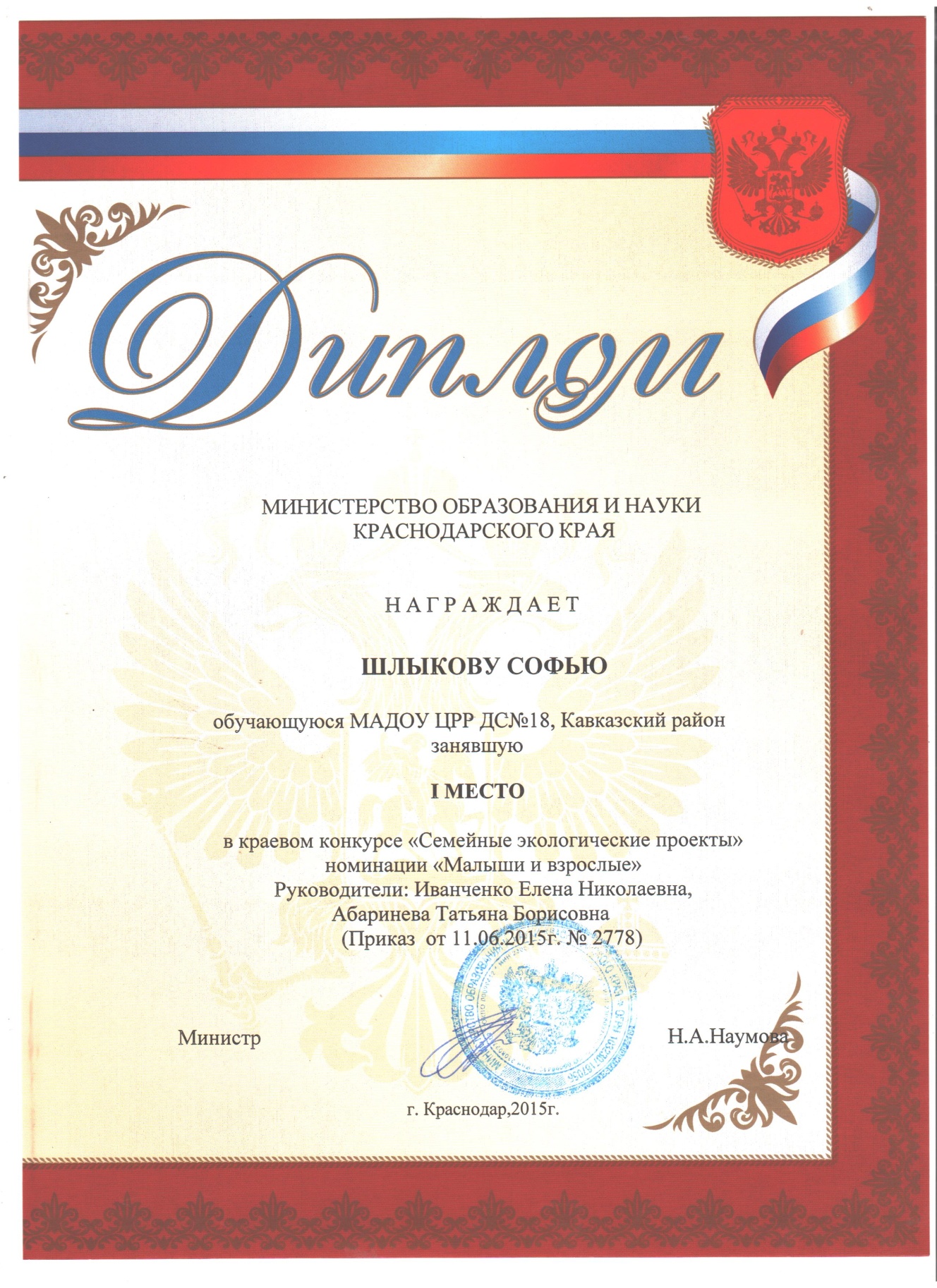 КРАЕВОЙ КОНКУРС«СЕМЕЙНЫЕ ЭКОЛОГИЧЕСКИЕ ПРОЕКТЫ».Номинация: «Вода в доме».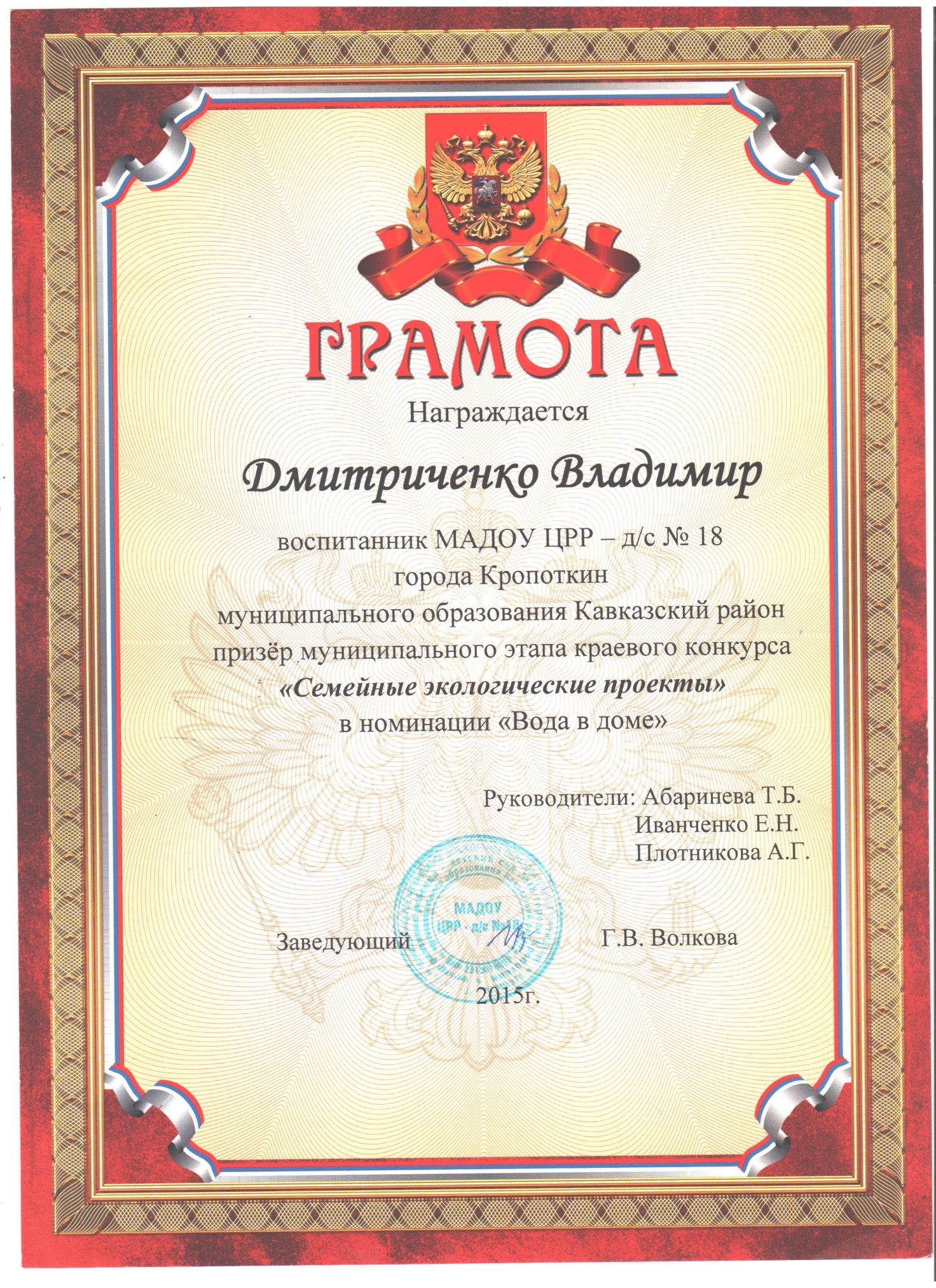 Приложение № 4.КОНСУЛЬТАЦИЯ  ДЛЯ  РОДИТЕЛЕЙ.Рисуем экспериментируя.…Это правда! Ну чего же тут скрывать?Дети любят, очень любят рисовать!НА бумаге, на асфальте, на стенеИ в трамвае на окне…Э.УспенскийС самого раннего возраста дети пытаются отразить свои впечатления об окружающем мире в своем изобразительном творчестве через визуальные ощущения. Вначале созданные детьми «картины», так называемые «каракули», понятны только самим «художникам». На раннем этапе им иногда не нужны краски, кисточки и карандаши. Малыши рисуют пальчиками, ладошками на запотевшем стекле, палочкой на песке, мелом на асфальте, иногда оставленной без присмотра маминой помадой или пастой на зеркале, водой, разлитой на столе, составляют изображение пуговицами или бусинками, взятыми из бабушкиной шкатулки. То есть всем тем, что может оставлять видимый след.Становясь постарше, дошкольники приобретают вначале простейшие умения и навыки рисования традиционными способами и средствами. А со временем уже осмысленно изыскивают новые приемы отражения окружающей действительности в собственном художественном творчестве. В этот момент взрослые могут сделать эту работу целенаправленной и познакомить детей с имеющим место в изобразительном искусстве нетрадиционными техниками. Включить в этот увлекательный процесс самые необычные средства изображения: коктейльные трубочки, парафиновую свечку, расческу, зубную щетку, ватную палочку, нитки и многое другое. Такое нестандартное решение развивает детскую фантазию, воображение, снимает отрицательные эмоции. Это свободный творческий процесс, когда не присутствует слово нельзя, а существует возможность нарушать правила использования некоторых материалов. Детям разрешено экспериментировать и это здорово! В игровой процесс можно включить размазывание краски, рисование воском, мылом, нитками, пластилином, а также комбинировать разные материалы, используя смешанные изобразительные техники.В старшем дошкольном возрасте дети могут осваивать такие сложные техники и методы рисования как рисование клеем и солью, кляксография, рисование пластилином, овощами и соком фруктов, рисование на стекле или полиэтилене, рисование на ткани и т.д. Экспериментируя  с разнообразным  материалом природным, бросовым, художественным дети играют, что позволяет им чувствовать себя раскованнее, смелее, непосредственнее, развивает воображение, дает полную свободу для самовыражения.Разнообразие способов рисования рождает у детей оригинальные идеи, вызывает желание придумывать новые композиции.Экспериментируйте с детьми, не бойтесь творить и создавать что-то необычное!Желаем интересно провести время с вашими детьми!Приложение № 5.Консультация для родителей.ДОМАШНЯЯ ЛАБОРАТОРИЯ.ПРАВИЛА ПРОВЕДЕНИЯ ОПЫТОВ И ЭКПЕРИМЕНТОВ.Ваши дети изнывают от скуки, не зная, чем заняться? Хотите порадовать их чем-то необычным? А может быть, планируете детский день рождения, и думаете, чем занять гостей? У вас в руках есть неисчерпаемый ресурс познавательного времяпровождения! Этот ресурс – законы природы, демонстрируя действие которых вы можете не только занять время, но и выступить в роли учителя для ваших детей.Демонстрация опытов – хорошая возможность заинтересовать ребенка естественными науками. Для этого нужно лишь желание, элементарные познания в области физики, химии, биологии, географии, простейшее оборудование. Самое главное - будьте предельно осторожны при проведении опытов, в которых используются лекарства или химические реактивы! Не оставляйте детей наедине с ними! Следите, чтобы результаты химических опытов не оказались в доступности для ребенка и не попали в пищу! Какие опыты можно провести в домашних условиях? Выбирая тему, вовсе не обязательно ограничивать себя, можно сделать опыт на любую тему, доступную пониманию и объяснению. Например, начать опыт можно вопросом: «Вы, конечно же, знаете, что…, а вот давайте посмотрим, что будет…»Стать великим волшебником в домашней лаборатории не так уж и сложно, главное соблюдать следующие правила, правила домашнего экспериментирования.Правило первое. Сначала демонстрация опыта, потом – его объяснение и применение закона! Именно такая последовательность привлекает максимальное внимание, и вызывает главный вопрос исследователя – «Почему?»Правило второе. Ребенок должен видеть, осязать, участвовать в изготовлении оборудования, самостоятельно сделать еще раз то, что вы ему продемонстрировали.Правило третье. Ваше объяснение совершенного опыта должно быть простым, кратким, ясным. Объяснение должно не усложнять понимание, а упрощать.Правило четвертое. Сопровождайте опыт атмосферой таинственности, создавайте интригу. Представьте демонстрацию в виде волшебного действа, чуда, удивительного открытия! Но после его завершения обязательно объясните, что волшебство и таинственность проясняются научными знаниями. Что за всеми чудесами стоят законы природы.Правило пятое. Обратите внимание на безопасность при проведении демонстрации! Даже если вы работаете с обыкновенной водой, позаботьтесь, чтобы не разлить ее, не испортить мебель или электроприборы.Экспериментирование – это увлекательное занятие, которое заложит основу хорошей научной практики. Оно стимулирует воображение и дух исследования, укрепит интерес вашего ребенка к окружающему миру. Откройте вместе с детьми секреты науки в экспериментах, которые испытают ваши способности и развлекут вас.  Вы удивитесь, как много можно узнать, играя!Приложение № 6. Консультация для родителей.Игры и эксперименты в домашних условиях.Ребенок-дошкольник активно стремится узнать об окружающем его мире как можно больше. Наряду с игровой активностью, огромное значение в развитии личности ребенка имеет познавательная деятельность, в процессе которой формируется способность к начальным формам обобщения, умозаключения.  У детей возникает интерес, когда они сами могут обнаружить новые свойства предметов, их свойства и различия. Весь материал полученный детьми усваивается прочно и надолго, когда ребенок слышит, видит и делает сам.Потребность ребенка в новых впечатлениях лежит в основе возникновения и развития исследовательской (поисковой) деятельности, направленной на познание окружающего мира. Чем разнообразнее и интенсивнее поисковая деятельность, тем больше информации получает ребенок, тем быстрее и полноценнее развивается его речь. В связи с этим, особый интерес представляет детское экспериментирование. В процессе, которого дети учатся: видеть и выделять проблему, принимать и ставить цель, анализировать объект или явление, выдвигать гипотезы, делать выводы.Познавая окружающий мир, ребенок стремится не только рассмотреть предмет, но и потрогать его руками, языком, понюхать и др. Он задумывается о таких физических явлениях как замерзание воды, выпадении осадков, распространении звука и др.Те из родителей, кто еще помнит себя детьми – с неуемной жаждой понять, освоить таинственный окружающий мир, наверняка не откажутся сыграть со своим ребенком в отважных испытателей, ставя несложные эксперименты в домашних условиях.Любое место в квартире может стать местом для проведения экспериментов. Например, ванная комната. Во время купания ребенок узнает о свойствах воды, мыла, о растворимости веществ (например, что быстрее растворится морская соль или кусочек мыла, пена для ванны или жидкое мыло).Ребенок должен постоянно ставить перед собой вопрос и стараться сам давать ответ, рассуждать: что будет если набрать воды в бутылку? Поплывет или утонет? Сколько воды нужно набрать, чтобы утонула? Подобные ситуации развивают мышление, умение рассуждать планировать.Кухня — это место где ребенок обычно мешает родителям, но, если устроить соревнования, или просто дать ребенку поэкспериментировать с различными сыпучими материалами. Используя условные мерки, ребенок может сравнить сколько разного сыпучего материала может поместится в одинаковых емкостях.Эксперимент можно проводить во время любой деятельности, важно только, чтобы вопросы ребенка не оставались без ответа. Если вы не знаете точного, правильного ответа, или сомневаетесь в его правильности, обратитесь к справочной литературе. Если у ребенка что-то не получается подскажите, но не выполняйте все за него. Путем проб и ошибок ребенок найдет верное решение под вашим строгим контролем, научится высказывать суждения, фантазировать, аргументировать свою точку зрения.Играйте с вашими детьми, экспериментируйте вместе – это интересно! Желаем весело и пользой провести время вам и вашим детям!Приложение № 7. Памятка для родителей.Что нужно делать для поддержания интереса детейк познавательному экспериментированию.Не следует отмахиваться от желаний ребенка, даже если они вам кажутся импульсивными. Ведь в основе этих желаний может лежать важнейшее качество, как наблюдательность.Нельзя отказываться от совместных действий с ребенком – ребенок не может развиваться в обстановке безучастности к нему взрослых.Сиюминутные запреты без объяснений сковывают активность и самостоятельность ребенка.Не следует бесконечно указывать на ошибки и недостатки деятельности ребенка. Осознание своей не успешности приводит к потере всякого интереса к этому виду деятельности.Поощряйте любопытство, оно порождает потребность в новых впечатлениях, любознательность – она порождает потребность в исследовании.Если у вас возникает необходимость что-то запретить, объясните, почему вы это сделали.С раннего детства побуждайте доводить начатое до конца, эмоционально оценивайте его волевые усилия и активность. Ваша положительная оценка для ребенка важнее всего.Проявляя заинтересованность к деятельности ребенка, беседуйте с ним о его намерениях, целях, о том, как добиться желаемого результата. Расспросите о результатах деятельности, о том, как ребенок их достиг. Так ваш малыш приобретет умение формулировать выводы, рассуждая аргументировать.Приложение № 8.Консультация для родителей.Развитие исследовательской деятельности детей в детском саду и дома.Детское экспериментирование – это один из ведущих видов деятельности дошкольника. Очевидно, что нет более пытливого исследователя, чем ребенок. Маленький человек охвачен жаждой познания и освоения огромного нового мира. Но среди родителей часто распространена ошибка – ограничения на пути детского познания. Вы отвечаете на все вопросы юного почемучки? С готовностью показываете предметы, притягивающие любопытный взор и рассказываете о них? Регулярно бываете с ребенком на выставках в музее, цирке? Это не праздные вопросы, от которых можно отшутиться: «много будет знать, скоро состариться». К сожалению, промахи взрослых дадут о себе знать очень скоро. В школе на первых же уроках скорее всего ваш ребенок окажется пассивным человечком, равнодушно относящимся к любым нововведениям.Исследовательская деятельность детей может стать одним из условий развития детской любознательности, а в конечном итоге познавательных интересов ребенка. В детском саду уделяется много внимания детскому экспериментированию организовывается исследовательская деятельность детей, создаются специальные проблемные ситуации. В группах созданы условия для развития детской познавательной деятельности. Однако большую роль в исследовательской деятельности ребенка на ровне с детским садом должны выполнять и родители.Гуляя на улице вместе с ребенком, можно предложить ему придумать простые задания. Например, «На что похоже облако», «Подбери листочку пару», «Что бывает зеленым, желтым, красным…». Эти игры доставляют детям массу удовольствий, позволяют развивать свои исследовательские способности. Некоторым детям не хочется думать. Именно по этой причине они отказываются от игры со словами: «Я не знаю». Не давайте детям готовые ответы, помогайте в поисках способов действий. Необходимо побуждать их к исследовательской деятельности. Для ее развития могут быть полезными занимательные задачи, загадки, развивающие игры.Вся жизнь ребенка сопряжена с бесконечным восприятием мира с его красками, формами, звуками и т.д. необходимо сделать восприятие целенаправленным. В играх, на прогулке обращайте внимание детей на те или иные предметы, явления, на их свойства. Учите вслушиваться, всматриваться, узнавать предметы с помощью анализа. Играя с ребенком, ставьте перед ним задачу, для решения которой требуются умственные усилия, создавайте ситуации, побуждающие их к активизации знаний, умений прошлого опыта, развитию навыков исследовательской деятельности. Хочется закончить словами классика отечественной психологической науки Льва Семеновича Выготского: «Чем больше ребенок видел, слышал и переживал, чем больше он знает, и усвоил, чем большим количеством элементов действительности он располагает в своем опыте, тем значительнее и продуктивнее при других равных условиях будет его творческая, исследовательская деятельность».Приложение № 9. Картотека занимательных игр-экспериментов для взрослых и детей.АСТРОНОМИЯ – наука о вселенной, изучающая небесные тела.1.«Форма Земли»Цель: воспроизвести форму землиМАТЕРИАЛЫ:- воздушный шарик- вода- веревка- ручная дрель- шуруп-кольцоДействия:Наполните воздушный шарик водой и завяжите его веревочкой.Наденьте шуруп-кольцо на ручную дрель, чтобы сверло нормально проходило.Привяжите шарик к шурупу-кольцу, используя второй конец веревки.Выйдите на улицу или подойдите к раковине и начните вращать ручку дрели.Постепенно прибавляйте скорость.2.«День и ночь»Цель: дать понятие о смене дня и ночи.МАТЕРИАЛЫ:- воздушный шарик- веревка- бумага и ручка- ножницы- клейкая лента- фонарикДействия:Нарисуйте на бумаге контуры Австралии и Северной Америк. Вырежите и наклейте на воздушный шарик в соответствии с их обычным расположением.Привяжите шарик так, чтобы он висел свободно.Посвятите фонариком на одну сторону шара. Медленно поверните шарик.3. «Звезды днем»Цель: выяснить, можно ли увидеть звезды днем.МАТЕРИАЛЫ:- бумага- дырокол- картон- белый конверт- лампаДействия:С помощью дырокола сделайте отверстия в картоне.  Эти дырки будут представлять звезды.Вложите картонку в белый конверт.Выключите в комнате свет и направьте лампу на лицевую сторону конверта. Конверт отражает свет, поэтому вы не сможете увидеть звезды внутри его.Попробуйте осветить конверт с противоположной стороны.4. «Запуск ракеты»Цель: познакомить детей с запуском ракеты, вызвать интерес.МАТЕРИАЛЫ:- картон- ручка- линейка- ножницы- пластиковая бутылка- клейкая лента- воронка- кувшин воды- пробка- воздушный клапан (ниппель)- пластмассовые трубки- велосипедный насосДействия:У ракеты есть плавники, которые помогают им лететь. Вырежите из картона четыре части длиной 20 см в форме плавника.Загните части плавника и приклейте его клейкой лентой к бутылке.С помощью воронки наполните бутылку водой наполовину.Используя штопор, аккуратно просверлите дырку в пробке.Наденьте трубку на широкий конец ниппеля.Протолкните ниппель сквозь отверстие в пробке.Вложите пробку с ниппелем в горлышко пластмассовой бутылки. убедитесь, что соединение плотное.Присоедините другой конец пластмассовой трубки к велосипедному насосу.Переверните ракету в правильное положение – так чтобы пробка была на земле.Накачайте воздух велосипедным насосом.5. «Еда в космосе»Цель: дать представления о том, что едят космонавты в космосе.МАТЕРИАЛЫ:- детское питание или овощное пюре- микроволновая печь- полиэтиленовый пакетДействия:Сделайте из овощей пюре.Положите пюре или детское питание в полиэтиленовый пакетик.Заморозьте его.Положите полиэтиленовый пакет в микроволновую печь и разогрейте.Ешьте!6. «Сигналы и спутники»Цель: знакомить детей со спутниками и их работой в космосеМАТЕРИАЛЫ:- темный картон- ножницы- консервная банка- клейкая лента- сантиметровая лента- зеркало- фонарик- пластилинДействия:Вырежите кусок картона такого размера, чтобы он мог закрыть банку.Прикрепите картон к банке и поставьте банку прямо.Вырежите из картона квадрат со стороной 10 см и приклейте его к банке так, чтобы его было видно с одной стороны (это будет действовать как антенна спутника).Поставьте жестяную банку на пол и отмерьте примерно 1 м.Установите зеркало в конце отмеренного метра.Установите фонарик на одном уровне с жестяной банкой, но в отдалении на 20 см.Выключите в комнате свет и задерните занавески.Включите фонарик. Отрегулируйте зеркало так, чтобы оно отражало свет от фонарика на темный картон сбоку банки.БИОЛОГИЯ – наука, которая изучает живые организмы и их взаимодействие с окружающей средой.7. «Сморщенный картофель»Цель: вызвать интерес, определить значение воды в природе, заставить картофелину высохнуть.МАТЕРИАЛЫ:- Картофель – разделочная доска– нож– соль– водаДействия:Разрежьте картофель пополам.Наполните оба блюдца водой. В одно блюдце добавьте немного соли. Во втором блюдце простая вода. Блюдце с соленой водой пометьте.Положите в каждое блюдце по половине картофеля плоской стороной вниз. Оставьте на пол часа. Что произошло?8. «Растения и воздух»Цель: выяснить могут ли растения расти без свежего воздухаМАТЕРИАЛЫ:- 2 ростка- почва- цветочный горшок- блюдце- банка с крышкой- резиновые перчатки- водаДействия:Предварительно надев резиновые перчатки, заполните банку наполовину почвой.Посадите один росток в эту почву. Проверьте, чтобы все корни были закрыты. Немного полейте росток и плотно закройте крышкой. Наполните почвой другой горшок доверха. Посадите второй росток, тщательно прикрывая корни. Поставьте горшок на блюдце с водой. Поместите банку и горшок в солнечное место и оставьте на несколько дней. Что произошло?9. «Волшебный шарик»Цель: вызвать интерес, выяснить где может жить углекислый газ.МАТЕРИАЛЫ:- пакет сухих дрожжей- теплая вода- сахар- чайная ложка- прозрачная бутылка- воздушный шарикДействия:Насыпьте сухие дрожжи в бутылку. Добавьте в бутылку немного теплой воды и чайную ложку сахорного песка. Покрутите бутылку. Наденьте шарик на горлышко бутылки так, чтобы оно было закрыто полностью и не осталось зазоров. Поставьте бутылку с шариком на теплый подоконник или поместите ее в миску с теплой водой. Наблюдайте за «волшебством». Что произошло?10. «Лимонная флотилия»Цель: выяснить, может ли лимон плавать на воде.МАТЕРИАЛЫ:- лимон- миска с водой- нож- разделочная доскаДействия:Наполните миску водой.  Положите лимон в воду и смотрите, как он поплывет.Разрежьте лимон на кусочки.Теперь положите кусочки лимона в воду. Наблюдайте, что произошло?11. «Страсти по плесени»Цель: познакомить детей с плесенью, вырастить разноцветную плесень.МАТЕРИАЛЫ:- прозрачный контейнер с крышкой- клейкая лента- вода- остатки пищи, такие как хлеб, овощи, фрукты, сыр. Нож- разделочная доскаДействия:Порежьте продукты на кусочки. Окуните каждый кусочек в воду. Положите продукты в контейнер. Убедитесь, что каждый кусочек соприкасается с другим. Плотно накройте крышкой и запечатайте контейнер клейкой лентой. Поставьте контейнер в такое место, где никто его не столкнёт. Рассматривайте продукты каждый день.  Через 2-3 дня появиться плесень. Какая она? Через несколько дней продукты начнут загнивать. Оставьте их на 2 недели и посмотрите, что произойдет?12. «Растения и почва»Цель: выяснить, могут ли растения расти без земли.Материалы:- 2 ростка- почва- 2 маленьких горшка- 2 блюдца- резиновые перчатки- водаДействия:Предварительно надев резиновые перчатки, наполните один из горшков землей до самого верха. Посадите один из ростков в этот горшок. Проверьте, чтобы все корни были закрыты почвой. Поместите второй росток в горшок без почвы. Поставьте оба горшка на блюдца с водой. Поместите в солнечное место и оставьте на несколько дней. Что произошло?ХИМИЯ – наука о веществах, их свойствах и строении, а также о превращениях, происходящих в результате химических реакций.13. «Охлаждение»Цель: выяснить с детьми, что происходит с разными веществами, когда их охлаждают.Материалы:- разнообразные продуты: вода, уксус, томатный сок, хлеб, рис и т.д.- контейнеры- морозильник- блокнот- цветные карандашиДействия:Положите каждое вещество в контейнер. Опишите его.Положите все контейнеры в морозильную камеру на ночь.На следующий день достаньте и проверьте материалы – как они теперь выглядят?  Опишите их.14.«Номер с исчезновением»Цель: познакомить детей со свойством воды – растворять, с веществами, растворяющимися в воде.Материалы:- теплая вода- 3 стакана- соль- сахар- песок- ложкиДействия:Наполните стаканы на три четверти теплой водой.Положите 2 чайные ложки соли в один стакан. Быстро мешайте и считайте, пока соль не исчезнет.Положите 2 чайные ложки сахара в другой стакан. Мешайте и считайте пока не исчезнет.Повторите с 2 чайными ложками песка в третьем стакане. Что произошло?15. «Танцующий изюм»Цель: заинтересовать детей, выяснить, как действует углекислый газ на изюм.Материалы:- 10 изюминок- высокий стакан- 2 столовые ложки пищевой соды- уксусДействия:Положите пищевую соду в стакан.Медленно наливайте уксус в стакан, следите за тем, чтобы он не перелился через край.Бросьте изюминки в стакан и следите, что происходит?16. «Где живет крахмал»Цель: выделить из картошки соединение под названием крахмал, вызвать интерес к экспериментированию.Материалы:- 5 больших картофелин- терка- миска- вода- ситоДействия:Почистите картошку, потрите ее на терке.Налейте в миску воды, чтобы она покрыла натертую картошку. Отожмите картофель руками в течении нескольких минут. Оставьте на пол часа. Повторите выжимание.Выньте картофель из миски. Процедите смесь через сито и соберите мучнистую воду в миску.Поставьте в солнечное место, чтобы мутная вода высохла. Что получилось? 17. «Красочный сахар»Цель: вызвать интерес к созданию кристаллов сахара.Материала:- 4 чайные ложки сахара- 20 чайных ложек воды- пищевые красители- миска- солнечное местоДействия:Размешайте сахар в воде, пока он не раствориться полностью.Добавьте несколько капель пищевого красителя.Оставьте миску в солнечном месте на несколько дней. Что произойдет?18. «Сохранение продуктов»Цель: продолжать знакомить детей с плесенью, способами предохранения продуктов от нее.Материалы:- 4 кусочка хлеба- 4 стеклянные банки с крышками- уксус- вода- сольДействия:Положите в каждую банку по одному куску хлеба.В одну банку налейте воды, чтобы она только покрыла хлеб.В следующую банку добавьте уксус, чтобы он только покрыл хлеб.Растворите несколько чайных ложек соли в воде. Вылейте воду в банку, только закрыв хлеб.Последний кусочек хлеба просто положите в банку и оставьте как есть.Оставьте банки на несколько дней. Проверяйте через несколько дней что произойдет? ГЕОЛОГИЯ – наука о составе и строении Земли, о закономерностях ее развития и происхождения горных пород.ГЕОГРАФИЯ – наука, изучающая физические характеристики и климат Земли, а также ее население.19. «Исследование почвы»Цель: выяснить с детьми кто живет в почве.Материалы:- 2 ведра (маленькое и большое)- земля- сито- увеличительное стекло- газетаДействия:Отправляйтесь в сад и наберите там небольшое ведерко земли.Пересыпьте всю землю сквозь сито в большое ведро.Расстелите газету и высыпьте содержимое сита на нее.При помощи лупы рассмотрите содержимое и определите где здесь живые организмы, а где нет. Сделайте зарисовки с детьми.20. «Исследование камней»Цель: учить детей классифицировать камни в соответствии с их структурой, размером и цветом.Материалы:- коллекция камней- полиэтиленовая пленка- увеличительное стеклоДействия:Расстелите защитную пленку на столе. Разложите камни и рассмотрите их.Сгруппируйте камни по цвету. В одну группу входят светлые камни, в другую – темные.Сгруппируйте камни в соответствии с их текстурой. Первая группа будет содержать камни, у которых мелкая или гладкая текстура, а вторая – камни с грубой или неровной текстурой.С помощью увеличительного стекла рассмотрите камни, затем разложите их в соответствии с размером. Интересно?21. «Домашний вулкан»Цель: вызвать интерес в исследовании, познакомить с вулканом – его «строением» и действием.Материалы:- пластилин- пустой контейнер от фотопленки- 1 столовая ложка пищевой соды- 1 столовая ложка уксусаДействия:Вылепите из пластилина макет вулкана.Сделайте отверстие на вершине вулкана. Поместите туда баночку от фотопленки.Теперь пора добавит вещества, которые образуют «расплавленную лаву». Сначала положите пищевую соду внутрь баночки, затем аккуратно налейте уксус. Наблюдайте как ваш вулкан оживет. Интересно?22. «Кристалл на ниточке»Цель: заинтересовать детей, показать, как можно вырастить кристалл дома.Материалы:- соль- кастрюля- узкий стакан- веревочка длиной 30 см- водаДействия:Нагрейте на слабом огне воду в кастрюле.Добавьте в воду соль, пока не перестанет растворяться.Оставьте это остывать, чтобы образовались кристаллы.Выньте самый большой кристалл и добавьте столько соли, сколько вобрал в себя кристалл.Опять нагрейте раствор до полного растворения соли.Остудите раствор и перелейте его в узкий стакан.Обвяжите кристалл веревочкой и поместите в раствор. Оставьте. Что произошло через несколько дней? Опишите.Приложение № 10. Конспект совместной деятельности педагога с детьми на тему:«Развитие познавательной активности дошкольников через организацию опытно-экспериментальной деятельности  в подготовительной группе компенсирующей направленности«Где живут полезные ископаемые?».ПРОГРАММНЫЕ ЗАДАЧИ:Показать, какую роль в жизни человека играют  полезные ископаемые, познакомить с некоторыми из них, и их ролью в жизни человека.Формировать умения и навыки планировать и обдумывать свои действия, осуществлять решение в соответствии с заданными правилами, проверять результат своих действий;Учить отвечать полным предложениемФормировать навыки точного выбора слова при формулировании мысли и правильного его употребления.Вызывать радость  открытий полученных в результате опытов.Предварительная работа.Организация выставки «Полезные ископаемые», рассматривание энциклопедий, чтение художественной литературы.Словарная работа.  Торф, щебень, медь, алюминий, нефть, газХОД.Воспитатель. Ребята, давайте посмотрим вокруг нас, что интересного мы увидим?Дети. Мы увидим зеленую траву, высокие, могучие деревья, плодородную землю, красивые и ароматные цветы над которыми трудятся пчелы, услышим пение птиц.Воспитатель. Все верно. Это все о чем вы мне рассказали, называется природное богатство земли, которое люди должны беречь и заботиться о них. Но у нашей матушки – Земли есть еще одно богатство, и называется оно полезные ископаемые. Как вы думаете, почему их так назвали?Дети. Полезные ископаемые приносят людям пользу, поэтому их называют полезные. Ископаемыми их назвали потому, что человек их добывает из-под земли.Воспитатель. Сегодня, я познакомлю вас с некоторыми из них. Давайте рассмотрим нашу коллекцию. Это полезное ископаемое называется – ТОРФ. Возьмите в руки торф и опишите его.Дети. Торф мягкий, рыхлый, рассыпается.Воспитатель. Возьмите в руки каменный уголь. Какой он?Дети. Каменный уголь твердый, прочный.Воспитатель. Давайте проведем небольшой эксперимент.  Перед вами два стакана с водой. Опустите в один стакан каменный уголь, во второй – торф. Что произошло?Дети. Каменный уголь утонул, значит он тяжелый, а торф плавает – он легкий.Воспитатель. Ребята, как вы думаете, они разные?Дети. Да, они отличаются друг от друга.Воспитатель.  Это не так. Возьмите в руки лупы и рассмотрите через лупу их внимательно. Что вы увидели в торфе?Дети. В торфе видны веточки, старые листья.Воспитатель. Все верно. Торф образуется, на болоте и поэтому мы можем рассмотреть в нем старые листья, мох, веточки. А вот каменный уголь образовался из торфа, только прошло очень много времени. Каменный уголь ровесник динозавров. На земле было очень тепло и влажно, деревья старели и падали в болото. Со временем таких упавших деревьев накопилось очень много, и они постепенно превращались в каменный уголь. Человек с давних пор использовал торф для того, чтобы получать тепло – сжигая его. Посмотрите, как он горит. (воспитатель в небольших количествах поджигает торф). Каменный уголь тоже дает тепло. Как вы думаете, где может человек использовать каменный уголь?Дети. Для отапливания жилья, для розжига костраВоспитатель. Молодцы! Все правильно. А сейчас я предлагаю вам поиграть в игру «Подбери слово». Я бросаю вам мяч и называю слово, а вы подбираете к нему такое слово, которое характеризует его, отвечает на вопрос какой?Например, торф – мягкий, легкий; каменный уголь –твердый; вода – жидкая; мяч – резиновый; лед – холодный, хрупкий; песок – сыпучий, речной; вата – мягкая, белая, легкая; глина – вязкая, тяжелая, желтая.Воспитатель. Молодцы. Сегодня я хочу познакомить вас с еще одним полезным ископаемым – это нефть. Посмотрите на нее, какая она?Дети. Густая, темная.Воспитатель. Правильно, а теперь понюхайте ее. Чем она пахнет?Дети. Бензином.Воспитатель. Все верно. Нефть образовалась в земле очень давно из остатков растений и животных. Чтобы добыть эту жидкость, нужно пробурить глубокую скважину и выкачать ее с помощью насоса. Занимаются этим люди, профессия которых называется – нефтяники. Нефть называют горючим полезным ископаемым. Как вы думаете почему? (ответы детей) Из нефти делают бензин, керосин, разнообразные краски, пластмассу и еще многое другое. Сейчас я предлагаю вам выявить еще одно свойство нефти. Возьмите немного нефти при помощи пипетки и капните в тарелку с водой. Опишите, что вы увидели? Дети. По тарелке расплылось как будто масло.Воспитатель. Все верно нефть по своему качеству не только густая и темная она еще и маслянистая. Как вы думаете, где человек использует бензин (ответ детей), керосин (ответы детей)Сегодня вы узнали очень много о полезных ископаемых и о том какую пользу они приносят людям. Скажите, как вы думаете, должны ли люди беречь их. (ответы детей)Воспитатель. Мы с вами живем на большой и богатой полезными ископаемыми земле. Человек научился добывать их, использовать для своего блага. Однако, нашу планету необходимо беречь, ведь она является нашим домом и, если человек не научиться экономно использовать ее ресурсы, планета может обидеться на людей и тогда всему живому на земле будет плохо. Давайте заботиться о нашем общем доме – планете Земля.В конце занятия воспитатель может приготовить детям небольшие сувениры на память.Приложение № 11.Конспект совместной деятельности педагога с детьми на тему:«Развитие познавательной активности дошкольников через организацию опытно-экспериментальной деятельности в подготовительной группе компенсирующей направленности«Где живет воздух?».ПРОГРАММНЫЕ ЗАДАЧИ:Сформировать представление о том, что воздух состоит из разных газов. Закрепить представление о роли кислорода.Воспитывать любознательность и интерес к процессам, происходящим в окружающей среде.Формировать умения и навыки планировать и обдумывать свои действия, осуществлять решение в соответствии с заданными правилами, проверять результат своих действий;Учить отвечать полным предложениемФормировать навыки точного выбора слова при формулировании мысли и правильного его употребления.Вызывать радость открытий полученных в результате опытов.Предварительная работа. Рассматривание энциклопедий, чтение художественной литературы, рассматривание снимок земли из космосаСловарная работа. Кислород, углекислый газ, атмосфера, воздушная оболочка  ХОД.Воспитатель. Ребята, как вы думаете, какой океан самый большой? (ответы детей). Давайте я вам немножко подскажу: этот океан без воды и без берегов. По нему, словно огромные рыбы «проплывают» самолеты и вертолёты. Догадались? Все верно это воздушный океан. Вы каждый день и каждый час, каждую минуту «купаетесь» в этом океане, сами не замечая этого. У поверхности Земли воздух плотный, густой, хотя мы этого и не замечаем. Чем выше – тем плотность воздуха меньше. Если бы не было воздушного океана вокруг Земли, то она стала бы безжизненной планетой, как Луна или Меркурий. Воздух- волшебник, без него не было бы жизни на Земле. Он состоит из разных газов: кислорода – мы им дышим, углекислого газа – его мы выдыхаем, азота и других газов. Кислородом дышат не только люди. Как вы думаете, кому еще необходим кислород? (ответы детей). Да, все верно, но кислород необходим не только всему живому. Давайте проведем эксперимент.Опыт № 1.Воспитатель поджигает лист бумаги. Бумага горит несколько секунд, затем он кладет ее на тарелку и закрывает стаканом. Огонь гаснет (нет воздуха)Воспитатель. Ребята, как вы думаете, почему погас огонь, ведь бумага еще не догорела? (ответы детей). Правильно, без кислорода нет огня. Какой газ сейчас находится в стакане? (ответ детей – углекислый). Верно, когда горит костер он забирает кислород, а выбрасывает углекислый газ. Трубы заводов, фабрик также выбрасывают в атмосферу углекислый газ, который очень вреден всему живому. Как вы думаете, почему мы не задыхаемся от него? (ответы детей). К счастью, углекислый газ необходим растениям. Все они, от великана дуба до маленькой травинки, забирают углекислый газ, а возвращают в воздух кислород. Нам, людям нужно беречь зеленые растения – они дают нам кислород, без которого мы не могли бы жить. Чем больше зелени, тем чище воздух. А где живет воздух, как вы думаете? (ответы детей)Опыт № 2Посмотрите, у вас на столах стоят бутылочки. Кто мне скажет с чем они? (ответы детей, чаще всего, они пустые). Давайте это проверим. Опустите свои бутылочки в емкости с водой. Что вы видите? (ответ детей - из горлышка выходят пузырьки). Откуда они взялись? Что за невидимка сидит в бутылке? (ответ детей). Да – воздух! Волшебник, без которого нет жизни на Земле! Теперь вы знаете из чего состоит воздух. Он состоит из разных газов. Вспомните из каких? (ответ – кислорода и углекислого газа).Давайте немного поиграем. Перед вами расположены карточки с разнообразными символами. Я предлагаю сейчас разделиться на две команды. Первая команда выбирает символы, которые определяют то, что выбрасывает в атмосферу углекислый газ. Вторая команда выбирает символы, которые определяют то, что вырабатывает кислород. Дети работают, в конце работы воспитатель подводит итог игры.Воспитатель. Вы здорово играли, а теперь я хотела бы у вас узнать, как вы думаете, где может находиться воздух? (ответы детей). Совершенно верно – везде. А так ли это мы сейчас проверим проведем необычный эксперимент.Опыт № 3У вас на столах лежат по два апельсина и стоят миски с водой. Опустите один апельсин в миску с водой. Что с ним произошло? (ответ детей – он плавает). Почему апельсин не утонул? Кожура апельсина пористая и в каждой поре живет воздух, поэтому он не тонет.Очистите второй апельсин от кожуры и опустите его во вторую миску с водой. Что произошло? (ответ детей – апельсин утонул). Давайте сделаем вывод. В кожуре апельсина содержится воздух.Вы знаете, ребята, с углекислым газом не так и плохо все. С ним можно тоже поиграть. Возьмите все воздушные шарики и надуйте их. (дети надувают шары). А теперь я предлагаю устроить праздник воздушных шаров.Приложение № 12. Конспект совместной деятельности педагога с детьми на тему: «Развитие познавательной активности дошкольников через организацию опытно-экспериментальной деятельности при решении задач математического и сенсорного развития в подготовительной группе компенсирующей направленности».ПРОГРАММНЫЕ ЗАДАЧИ:Развивать умения выделять параметры объекта, поддающегося измерению;Закреплять навыки измерения величины предметов с помощью условной и стандартной мерки;Учить, с помощью условных мерок определять объем жидкости и сыпучих материалов;Формировать умения и навыки планировать и обдумывать свои действия, осуществлять решение в соответствии с заданными правилами, проверять результат своих действий;Совершенствовать навыки счета и вычисления, умение  решать логические задачи на смекалку;Учить отвечать полным предложениемФормировать навыки точного выбора слова при формулировании мысли и правильного его употребления.Вызывать радость от открытий полученных в результате опытов.Предварительная работа.Рассматривание энциклопедий по экспериментированию, работа с условными и стандартными мерками, решение логических задач и задач на смекалку, работа в уголке экспериментирования Словарная работа. Посыпка, емкость, рулетка, микстура, компрессХОД.Дети заходят в группу. Воспитатель. Ребята, посмотрите, сколько у нас сегодня гостей. Давайте с ними поздороваемся, а теперь улыбнемся нашим гостям. Смотрите, сколько приветливых улыбок мы получили в ответ, и теперь с хорошим настроением я предлагаю вам отправиться в путешествие. Нас ждет увлекательное путешествие в страну Математику. В дорогу нам понадобится взять с собой самое необходимое, что может понадобиться. Подойдите к столу и решите сами, что нужно взять. (Дети выбирают необходимые предметы, объясняют для чего они нужны).В стране Математике много дорог и тропинок. Какую дорогу   выбрать? В этом нам поможет игровой кубик. Какую дорогу он укажет, по такой и пойдем. (воспитатель предлагает первому ребенку бросить кубик). Решено, идем по этой дороге, но прежде чем мы по ней пройдем, мы должны ее измерить. Какие ваши предложения? Чем мы можем измерить  эту дорогу? Дети. Дорогу можно измерить метром, шагами, рулеткой, веревкой, песнями, временем. Мы будем измерять ее вашими, детскими шагами, и будем их считать. (Дети идут по дорожке и в конце ставят карточку с цифрой соответствующей количеству шагов). Посмотрите, мы попали с вами в гости к доктору Айболиту. (На столе расположены две темные емкости, миски для сбора жидкости, мерные стаканы)Воспитатель. Ребята, доктор Айболит, собравшись ехать в Африку, заготовил в одном кувшине микстуру от кашля, а в другом – лекарство для компрессов. Как известно, лекарство для компрессов пить нельзя, а доктор забыл подписать бутылки и все перепутал. Доктор помнит одно: лекарства для компрессов было меньше, чем микстуры. Дети, как мы можем помочь доктору?Дети: по запаху, на глаз, взвесить…Воспитатель помогает опытным путем показать непригодность некоторых способов (например, на глаз сравнить нельзя, т.к. бутылка темная).Вместе с воспитателем дети решают, что надо жидкость из каждого кувшина измерить меркой и сопоставить результаты измерения. Подбирают мерку, договариваются о полноте наполнения стакана и измеряют жидкости. Сначала из одного кувшина – желтую, затем из другого – зеленую. Дети выкладывают два ряда фишек, сравнивают их. Выясняют, что одна жидкость – микстура, другая – компресс, потому что ее меньше, ведь Айболит помнит, что жидкости для компресса меньше. Воспитатель предлагает детям подписать бутылки. Дети делают две надписи: «ОТ КАШЛЯ» «КОМПРЕСС» и приклеивают на бутылки.Воспитатель. Ребята, чтобы дальше продолжить свой путь, нам необходимо вернуться на исходную позицию.Бросается кубик, выбирается следующая дорожка. Воспитатель предлагает ребятам решить, каким образом мы будем ее измерять. Дети принимают решение измерять условной меркой – лентой, отмеряя отрезки мы ставим фишки и в конце пути считаем, сколько фишек получилось. В конце дорожки ставится цифра, соответствующая количеству фишек, такова длина дорожки.Эта дорожка длиной в … условных мер привела нас на остров Часов. Сегодня я расскажу вам об одном важном предмете, который помогает нам определить время. Раньше люди определяли время по положению солнца, потом они придумали солнечные часы (показывает). Но в пасмурные дни такие часы не могли помочь. Через некоторое время люди придумали песочные часы (показывает). Песок пересыпается из одной баночки в другую за определенное время – 1, 3, 5 и больше минут. Но людям захотелось измерить время еще более точно. И тогда они придумали особый механизм, который называется просто – часы. У всех есть свои часы и у нас в группе есть часы. Что можно измерить с помощью часов? (Ответы детей: работу, игру, дорогу…). Да все верно, но время нужно беречь, поэтому не будем тратить время даром и отправляемся в обратный путь.  Бросаем кубик, выбираем дорожку и решаем, как будем ее измерять. Измеряем шагами взрослого человека. В конце ставим цифру, соответствующую количеству шагов.Воспитатель. Дорожка привела нас к игре «Магический квадрат». Сейчас мы делимся на две команды. Каждая команда получает свое задание: нужно расставить в пустые клетки числа так, чтобы в сумме по всем направлениям получилась у одних цифра 9, у других цифра 10. Все время, пока дети работают, воспитатель измеряет песочными часами время работы обеих команд, выкладывая фишки на доске 1 – минута – 1 фишка. В конце дети считают фишки и определяют, сколько минут у них ушло на выполнение задания и какая команда была быстрее.С исходной позиции, бросив кубик и определившись с дорожкой, отправляемся в путь измеряя дорожку прыжками одного ребенка, выставляя кубики после каждого прыжка. В конце дороги делаем подсчет, что дорога была длиною в … прыжков, ставим соответствующую цифру.Воспитатель. Эта дорога привела нас в гости к Мальвине. Мальвина решила пригласить гостей и угостить их мороженным, но вот проблема, на сколько порций мороженного хватит посыпки, что Мальвина заготовила? Как вы думаете, каким образом можно измерить посыпку? (Ответы детей: весами, стаканом, определить на глаз. Воспитатель объясняет, что весов нет, стакана нет, а на глаз многие продукты мерить нельзя, так как можно ошибиться).  Попробуем измерить посыпку ложками.  Известно, что на одну порцию уходит две ложки посыпки. Ваша задача измерить сколько посыпки находится в чашке и сколько мороженного может сделать Мальвина. Насыпая в тарелочку посыпку, вы будете выкладывать фишки. Важно знать, высыпав две ложки посыпки вы должны положить одну фишку.В конце работы дети считают, сколько фишек лежит на столе и соответственно решают сколько мороженного может сделать Мальвина. Далее все возвращаются в исходную точку, где воспитатель предлагает отдохнуть перед дорогой и поиграть. Проводится динамическая пауза.Это легкая забава - повороты влево - вправо.Нам известно всем давно - там стена, а там окно.Приседаем быстро, ловко, здесь видна уже сноровка,Чтобы мышцы развивать - надо много приседатьА теперь ходьба на месте - это тоже интересно.Воспитатель. Замечательно вы отдохнули, стали бодрыми, веселыми, жизнерадостными. Хотите продолжить наше путешествие? Тогда необходимо выбрать следующую дорогу и в путь. Дети бросают кубик, выбирают дорогу и решают, как будут ее измерять.  Решено, эту дорогу измеряем сантиметром. А ведь мы не зря измеряли ее сантиметром. Мы с вами пришли к игре «Мы портные». Сегодня вам предстоит раскроить материал на салфетки. У вас есть сантиметр, который помог в дороге, поможет он и сейчас. Длина каждой салфетки составляет 20 сантиметров. Нужно измерить и решить, сколько салфеток получится из этого куска материи. Отмеряя каждые 20 сантиметров, вы проводите мелом черту. В конце работы мы узнаем сколько салфеток получится. (После измерения дети раскраивают материал на салфетки и считают их количество).  Воспитатель. Вы замечательно справились с этой работой, но время не ждет и нам нужно идти дальше. (Возвращаемся на начало пути и выясняем, что осталась последняя дорожка по которой предстоит пройти.)  Каким способом вы решите ее измерить? Дети. Стихотворением «Усатый котик».Воспитатель. Очень интересное предложение. Дорога длиною в одно стихотворениеКотик-кот, иди к доске,Расскажи о колоске, Колосок, мои друзья, он усатенький как я!Что же интересного нам предстоит узнать или увидеть здесь? А здесь вас ждет сюрприз!(Детям раздаются призы. Далее воспитатель предлагает вернуться на начало пути и закончить игру.)Воспитатель. Наша игра не может быть закончена пока мы не вернулись к началу. Давайте все вместе по этой веселой дорожке вернемся. Скажите, какая дорожка показалась вам самая трудная? А какая самая интересная? А по какой дорожке вы хотели бы еще раз пройти? (ответы детей). Мы обязательно с вами еще раз отправимся в путешествие, и кто знает, сколько еще интересного можно узнаем в пути.  Приложение №13.	Конспект совместной деятельности педагога с детьми в группе компенсирующей направленности на тему:                                          «Вода и ее свойства»ПРОГРАММНЫЕ ЗАДАЧИ:Сформировать представление о том, что вода не имеет вкуса и запаха. Познакомить с разнообразными свойствами воды. Сформировать представления детей о том, что воду необходимо беречь, как один из главных факторов жизни на Земле. Воспитывать любознательность и интерес к процессам, происходящим в окружающей среде.Формировать умения и навыки планировать и обдумывать свои действия, осуществлять решение в соответствии с заданными правилами, проверять результат своих действий;Учить отвечать полным предложениемФормировать навыки точного выбора слова при формулировании мысли и правильного его употребления.Вызывать радость открытий полученных в результате опытов.Предварительная работа. Рассматривание энциклопедий, чтение художественной литературы, рассматривание иллюстраций с изображением водопадов, водоемов, водохранилищ и т.д.Словарная работа. Водохранилище, ресурсХОД. Ребята, давайте улыбнемся друг другу. Посмотрите, какие у вас приветливые лица и хорошее настроение. Я предлагаю каждому из вас произнести вслух, какое настроение сейчас у вас.Дети. Веселое, бодрое, игривое, хорошее, отличное, положительное.Воспитатель. Я очень рада, что у вас такое замечательное настроение. Сегодня я хочу вам предложить познакомиться с водой. Скажите, зачем на земле нужна вода?Дети. Вода – это источник жизни, воду пьют, при помощи воды люди стирают или готовят пищу, в водоемах люди купаются в жару, водой люди поливают растения.Воспитатель. Вы столько много сказали, я предлагаю из всего сказанного сделать вывод. Без воды не было бы на земле жизни. Давайте вспомним, какие существуют пословицы и поговорки о воде.Дети. Вода – всему госпожа; вода – камень точит; всяк несет уста, где вода чиста; покуда есть хлеб, да вода - все не беда; хлеб вскормит – вода вспоит; чистая вода для хвори беда; вода все кроет, а берег -  роет.Воспитатель.  Скажите, ребята, а какая цветом вода, как вы думаете? (чаще всего дети говорят белая). Давайте мы это проверим. У вас на столах стоят стаканы с молоком и водой. Каким цветом молоко? (ответ детей – белое). Опустите в молоко чайную ложку. Ее не видно, молоко действительно белое. А теперь опустите ложку в стакан с водой. Что произошло? Мы видим ложку, значит вода – прозрачная. Сделайте свой первый вывод о воде.Дети. Вода не имеет цвета, она прозрачная.Воспитатель. Интересно, а имеет ли вода вкус? (ответы детей). Давайте это проверим. Выпейте немного воды из стакана. Какая она? (ответ) давайте добавим в воду немного лимонного сока. Что стало с водой? (ответ детей). Все правильно, вода не имеет вкуса. Давайте сделаем свой второй вывод.Дети. Вода не имеет вкуса.Воспитатель. Я предлагаю вам поиграть в игру. Я называю предмет, а вы называете его свойства. Сахар – сладкий, вода – жидкая, лед – холодный, лимон – кислый, камень -  твердый, вата – мягкая и т.д.  Ребята, как вы думаете вода, имеет форму? (ответ детей). Я предлагаю это выяснить. Возьмите стакан с водой и налейте немного на стол. Что произошло?Дети. Вода потекла куда захотела. Воспитатель. Теперь налейте воду в пустой сосуд. Что произошло?Дети. Вода приняла форму сосуда.Воспитатель. Давайте сделаем следующий вывод о воде.Дети. Вода не имеет формы и принимает форму любого сосуда.Воспитатель. Кто помнит первые выводы о воде?Дети. Вода не имеет цвета и запаха, вода не имеет формы.Воспитатель. Вода потекла куда захотела, значит вода- жидкость. Как вы думаете, вода может находиться в другом состоянии? (ответ детей). Вода, снег, лед, пар – что связывает все эти вещи? (ответ детей). Это все – вода. Я предлагаю сейчас узнать, сможет ли вода превратиться в пар. Для этого мне необходимо воду нагреть, но я придумала кое-что другое. У меня есть термос, а в нем кипяток. Посмотрите, я открываю термос и подношу к нему стекло горизонтально отверстию. Что происходит? Дети. Пар поднимается вверх на стекло.Воспитатель. На стекле пар остывает и  превращается в капли воды, а когда он станет холодным и тяжелым, то прольется дождем на стол. Так происходит и в природе. Солнышко нагревает воду в водоемах и пар поднимается вверх, собирается в тучи и когда там остынет, то прольется на землю дождем. Но вода не только может быть жидкой или парообразной. Вода может быть твердой. Когда вода бывает твердой?Дети. Вода бывает твердой, когда застывает и превращается в лед или снег.Воспитатель. Все верно. Давайте поиграем и изготовим настоящие ледяные бусы. Возьмите формы для льда и налейте в них воду. Гораздо красивее будут выглядеть бусы, если они будут цветными. Поэтому, возьмите краски и окрасьте воду в разные цвета. Что теперь нам необходимо сделать, чтобы вода превратилась в лед? Дети. Заморозить ее в морозильной камере.Воспитатель. Пока наши бусы замерзают я предлагаю вам поиграть. Мы будем придумывать однокоренные слова к слову вода.Дети. Водоем, водяной, водолей, водокачка, водохлёб, водопад, подводный.Воспитатель. Молодцы, а какое слово связывает все эти слова и является однокоренным?Дети. Вода. Воспитатель. Вы хорошо поработали. Пришло время проверить наши бусы. (воспитатель приносит замороженные бусы и отдельно кусочки льда). Вот, что произошло с водой при низкой температуре. Она превратилась в лед. Ребята, а как узнать, что лед – вода?Дети. Растопить лед.Воспитатель. Молодцы, а, чтобы лед растаял быстрее – положите его на ладошку. (дети кладут лед на ладошку и наблюдают за происходящим) Лед опять превратился в воду, кто объяснит, почему на ладони лед растаял быстрее?Дети. Ладошка теплая, а лед от тепла тает быстрее. Воспитатель.  Нам пришло время сделать следующие выводы о воде и ее свойствах.Дети. Вода не имеет вкуса, цвета, запаха и формы, вода -   жидкость, может быть твердой и газообразной.Воспитатель. Сейчас я предлагаю немного отдохнуть и поиграть в игру «Карусель». (дети играют в игру).Сегодня я предлагаю вам выявить еще одно свойство воды. Вода может растворять некоторые вещества и наоборот, некоторые предметы загрязняют воду. Давайте проверим? Возьмите ложечки и насыпьте в один стакан с водой немного сахара, в другой соль, в третий песок, в четвёртый положите кусочки полиэтиленового пакета. Давайте опишем, что происходит в каждом стакане.Дети. Соль и сахар растворились, песок осел на дно стакана, но не растворился, кусочки полиэтилена плавают на поверхности воды и тоже не растворились.Воспитатель. Теперь вы узнали о воде много интересного и можем сделать вывод. Вода не имеет цвета и запаха, она является жидкостью, может принять форму любого сосуда, вода может быть в твердом или газообразном состоянии, вода может растворять некоторые материалы, а некоторые вещи могут ее загрязнять. Так давайте сделаем свой главный вывод. Всем людям необходимо беречь воду, так как без воды нет жизни на Земле. А теперь я приглашаю всех ребят и всех гостей на чаепитие.Приложение №14.	Конспект совместной деятельности педагога с детьми в группе компенсирующей направленности на тему:                                     «Путешествие в космос»ПРОГРАММНЫЕ ЗАДАЧИ:Закрепить представления детей о Солнечной системе, сформировать элементарное представление о силе притяжения (на основе опыта). Закрепить знания о расположении планет в Солнечной системе.Воспитывать любознательность и интерес к процессам, происходящим в космосе.Формировать умения и навыки планировать и обдумывать свои действия, осуществлять решение в соответствии с заданными правилами, проверять результат своих действий.Учить отвечать полным предложением.Формировать навыки точного выбора слова при формулировании мысли и правильного его употребления.Вызывать радость открытий полученных в результате опытов.Предварительная работа. Рассматривание энциклопедий, чтение художественной литературы, рассматривание иллюстраций с изображением планет, спутников, космического корабля.Словарная работа. Земное притяжение, воздушная оболочка, реактивные двигатели, невесомость.ХОД.Воспитатель. Внимание, внимание! Прослушайте объявление! Все, кому надоело играть, читать, рисовать и просто отдыхать приглашаются отправиться в путешествие на космическом корабле. Вы готовы? Дети. Да!Воспитатель. В космос смогут отправиться только самые сильные, умные, подготовленные космонавты. Если вы готовы, то приступим к испытаниям. В.: Как называется планета, на которой мы живем?Д.: Планета- ЗемляВ.: что такое телескоп и зачем он нужен?Д.: Телескоп – это прибор для наблюдения за звездамиВ.: что такое глобус?Д.: Глобус – это модель земного шараВ.: На какие две части делятся сутки?Д.: Сутки состоят из дня и ночиВ.  Днем светло, ведь солнце светит,Во дворе резвятся дети:То взлетают на качелях,То кружат на каруселяхНочь пришла, вокруг стемнело, За горою солнце село.Вслед за первою звездойВышел месяц золотой.И в кроватках до утраЗасыпает детвора.Воспитатель. Молодцы, вы правильно отвечали на мои вопросы, и все дети  принимаются в отряд космонавтов. Я предлагаю пройти на корабль и занять свои места. Наш корабль готов к полете, но взлетит он только тогда, когда вы отгадаете мою загадку о первом космонавте.Первый космонавтНа космическом кораблеОн летел в межпланетной мгле,Совершив вокруг Земли виток.А корабль назывался «Восток».Его знает и любит каждый, Был он юный, сильный, отважный.Помним взгляд его добрый, с прищуром,Его звали …Дети. Гагарин ЮрийВоспитатель.  Надели скафандры! Четыре, три, два, один… старт! Мы летим! (звучит музыка).  Первая планета, которую мы пролетаем – это Меркурий.  Как вы думаете, почему на Меркурии так жарко?Дети. Меркурий находится очень близко к солнцу!Воспитатель. Все верно! На Меркурий высаживаться нельзя! На нем нас даже скафандры не спасут! Летим дальше. Следующая планета – Венера, одна из красивейших светил! На Венере постоянно бушуют грозы, и наш корабль может потерпеть кораблекрушение!  Что же делать? Кто поможет нам узнать об этой планете много интересного? (ответы детей) я предлагаю отправить туда робота. Он передаст нам информацию о том, что происходит на этой планете. Внимание робот передает информацию! Поверхность планеты каменистая. У Венеры есть атмосфера, но она состоит из углекислого газа, которым ни люди, ни животные дышать не могут. Воды на Венере нет! Летим дальше. Посмотрите, какая планета следующая? Третья планета от солнца – Земля!Земля – планета жизниОт Солнца третья по счету планета, Наша Земля поменьше звезды.Но ей хватает тепла и света, Чистого воздуха и воды.Жизнь на Земле – это разве не чудо?Бабочки, птицы, жучок на цветке…Жизнь на Земле вы найдете повсюду –В самом далеком, глухом уголке!А вы знаете, что заставляет все предметы оставаться на Земле? Конечно же это земное притяжение. Если бы не было притяжения, вы и я, столы, стулья, еда и все остальное плавало бы повсюду в пространстве. Давайте проверим, действительно ли есть земное притяжение. Возьмите в руки мяч и подбросьте его. Что произошло?Возьмите апельсин в одну руку, а виноградинку в другую руку. Вытяните руки в стороны, бросьте все одновременно вниз. Что произошло? Возьмите стаканы с водой. Поднимите руку вверх и вылейте немного воды на стол. Что произошло? Давайте сделаем вывод: всемирное тяготение или гравитация одинаково действует на предметы различного размера и веса. Останавливаться не будем, летим дальше и четвертая от солнца планета – это Марс! У марса есть атмосфера, но состоит она из углекислого газа. Марс называют «Красной планетой»  из-за  того, что его поверхность покрыта оранжево-красным песком.Внимание! Мы долго находимся в космосе, и пришло время подкрепиться! Знаете ли вы, что космонавты принимают пищу три раза в день. Меню у космонавтов составляется задолго до начала полета и состоит оно из 70 блюд.  Мы с вами тоже готовились к полету. Пища должна быть специальная. В невесомости человек не может питаться твердой пищей, поэтому, возьмите космические ложки и специальные баночки с пищей для космонавтов, которые мы изготовили с вами заранее. (это может быть детское пюре)  Приятного аппетита!Пока мы с вами подкреплялись, наш корабль подлетел к следующей, пятой по счету планете – Юпитер. Юпитер – больше всех планет,Но суши на планете нет.Повсюду жидкий водородИ лютый холод круглый год!Летим дальше. Шестая от солнца планета – Сатурн. Давайте посмотрим на Сатурн из телескопа. Это очень красивая планета. Она окрашена в желто-оранжевый цвет, ее окружают удивительные кольца, состоящие из ледяных глыб и камней.Вы устали, я предлагаю отдохнуть и поиграть. (Проводится игра «летает не летает»).Отдохнули? В путь! Следующая планета, которую мы пролетаем – Уран. Эта планета вращается лежа на боку.Уран – лежебока, и встать ему лень,Подняться планете невмочь,Сорокалетие длится там деньИ сорокалетие – ночь.Следующая, восьмая от Солнца планета – Нептун. Эта планета нам кажется темно-голубой, потому, что ее окружает газ метан. Нептун находится очень далеко от Земли. Не будем задерживаться, летим дальше. Девятая от Солнца планета – Плутон. Это самая холодная планета Солнечной системы. Как вы думаете, почему?Дети. Она очень далеко расположена от Солнца.Воспитатель. Мы познакомились с вами с планетами Солнечной системы, но пришло время и пора возвращаться домой. Наш космический корабль не может просто так повернуть в обратный путь. Для этого необходимо поиграть в игру «Дополни предложение».Воспитатель. Земля это огромный твердый…(шар)На поверхности этого шара есть пространство сухопутное и …(водное)Землю окружает воздушная…(атмосфера)Земля вращается вокруг своей собственной…(оси)Земля вращается вокруг нашего светила…(Солнца)Остается добавить, что Земля – это единственная известная нам обитаемая…(планета). Ура мы прилетели домой! месяц1-я неделя2-я неделя3-я неделя4-я неделясентябрь«Где самое жаркое лето?»Цель: определить, где самое жаркое лето на планете(О.В.Дыбина «Неизведанное рядом» стр.130)«Заплесневелый хлеб»Цель: установить, что для роста мельчайших живых организмов (грибков) нужны определенные условия.(О.В.Дыбина «Неизведанное рядом» стр.138)«Лес – защитник и лекарь»Цель: выявить защитную роль леса в лесостепной климатической зоне.(О.В.Дыбина «Неизведанное рядом» стр.131)«Запасливые стебли»Цель: доказать, что в пустыне стебли некоторых растений могут накапливать влагу.(О.В.Дыбина «Неизведанное рядом» стр.128)октябрь«Мир ткани»Цель: называть ткани, сравнивать по их свойствам, понимать, что эти характеристики обуславливают способ использования ткани для пошива вещей.(О.В.Дыбина «Неизведанное рядом» стр.167)«Могут ли жить растения без корней»Цель: выявить зависимость строения мха от факторов внешней среды в тундре.(О.В.Дыбина «Неизведанное рядом» стр.136)«Почему первые птицы не летали?»Цель: выявить особенности строения птиц, помогающие им держаться в воздухе.(О.В.Дыбина «Неизведанное рядом» стр.140)«Живые комочки»Цель: определить, как преобразовались первые живые клетки.(О.В.Дыбина «Неизведанное рядом» стр.137)ноябрь«Влажное дыхание»Цель: понимать и объяснять зависимость внешнего вида животного от факторов неживой природы.(О.В.Дыбина «Неизведанное рядом» стр.134)«Почему мышонок не услышал щуку?»Цель: выяснить причины разного восприятия звуков человеком и животными.(О.В.Дыбина «Неизведанное рядом» стр.160)«Почему летом в Арктике солнце не заходит?»Цель: выявить особенности проявления летнего сезона в Арктике.(О.В.Дыбина «Неизведанное рядом» стр.130)«Круговорот воды»Цель: познакомить с круговоротом воды в природе.(О.В.Дыбина «Неизведанное рядом» стр.142)декабрь«Замерзание жидкостей»Цель: познакомить с различными жидкостями. Выявить различия в процессе замерзания различных жидкостей.(О.В.Дыбина «Неизведанное рядом» стр. 141)«Вертушка»Цель: выявить, что воздух обладает упругостью. Понять, как может использоваться сила воздуха.(О.В.Дыбина «Неизведанное рядом» стр.143)«Растущие малютки»Цель: выявить, что в продуктах есть мельчайшие живые организмы.(О.В.Дыбина «Неизведанное рядом» стр.138)«Разноцветные огоньки»Цель: узнать, из каких цветов состоит солнечный луч.(О.В.Дыбина «Неизведанное рядом» стр.149)январь«Горячо - холодно»Цель: объяснить изменение объема веществ в зависимости от их температуры(О.В.Дыбина «Неизведанное рядом» стр. 161)«Мы пишем книгу»Цель: совершенствовать графические умения, участвовать в коллективном создании книги, понимать, что от отношения к работе зависит ее результат.(О.В.Дыбина «Неизведанное рядом» стр.178)«Спичечный телефон»Цель: познакомить с простейшим устройством для передачи звука.(О.В.Дыбина «Неизведанное рядом» стр.158)«Как не обжечься?»Цель: выяснить, что предметы из разных материалов нагреваются по-разному.(О.В.Дыбина «Неизведанное рядом» стр. 165)февраль«Вулкан»Цель: совершенствовать умение работать с различными материалами, проявлять стремление к преобразованию, творчески подходить к решению поставленных задач. (О.В.Дыбина «Неизведанное рядом» стр.173)«Часы»Цель: использовать знания, полученные в ходе поисковой деятельности. придавать работе законченный характер, проявлять творческий потенциал в ходе выполнения работы.(О.В.Дыбина «Неизведанное рядом» стр.171)«Разведчики»Цель: понимать, как можно многократно отразить свет и изображение предмета, т.е. увидеть его там, где его не должно было видно.(О.В.Дыбина «Неизведанное рядом» стр. 149)«Дом в котором я живу»Цель: совершенствовать умение работать с разнообразными материалами, творчески подходить к решению поставленной задачи, придавать работе законченный характер.(О.В.Дыбина «Неизведанное рядом» стр. 177)март«Почему лампочка светит?»Цель: понимать принцип работы электроприбора.(О.В.Дыбина «Неизведанное рядом» стр. 154)«Комнатный садик»Цель: участвовать в коллективном преобразовании объекта, проявлять стремление к преобразованию, самостоятельно придумывать и реализовывать свои замыслы в соответствии с общей целью.(О.В.Дыбина «Неизведанное рядом» стр. 172)«Куда тянутся корни?»Цель: установить связь видоизменений частей растения с выполняемыми ими функциями и факторами внешней среды.(О.В.Дыбина «Неизведанное рядом» стр.127)«Звуки в воде»Цель: выявить особенности передачи звука на расстояние (звук быстрее распространяется через твердые и жидкие тела).(О.В.Дыбина «Неизведанное рядом» стр. 158)апрель«Почему комар пищит, а шмель жужжит?»Цель: выявить причины происхождения низких и высоких звуков.(О.В.Дыбина «Неизведанное рядом» стр. 159)«Соломенный буравчик»Цель: выявить, что воздух обладает упругостью. Понять, как может использоваться сила воздуха.(О.В.Дыбина «Неизведанное рядом» стр. 144)«Покорение космоса»Цель: участвовать в коллективном преобразовании, самостоятельно определять алгоритм деятельности, совершенствовать умения работать с различными материалами, проявлять творческий потенциал в ходе преобразования.(О.В.Дыбина «Неизведанное рядом» стр.179)«Лодка»Цель: совершенствовать умение работать с бумагой, ножницами; проявлять творчество; самостоятельно определять алгоритм деятельности.(О.В.Дыбина «Неизведанное рядом» стр. 170)май«Парашют»Цель: выявить, что воздух обладает упругостью. Понять, как может использоваться сила воздуха.(О.В.Дыбина «Неизведанное рядом» стр.144)«Фильтрование воды»Цель: познакомить с процессом очистки воды разными способами.(О.В.Дыбина «Неизведанное рядом» стр.143)«Почемучкины вопросы»Цель: анализировать и делать выводы на основе знаний о свойствах воздуха: теплый воздух поднимается вверх, т.е. легче холодного; воздух плохо проводит тепло.(О.В.Дыбина «Неизведанное рядом» стр.148)«Волшебный круг»Цель: продемонстрировать образование белого цвета на слиянии семи цветов спектра.(О.В.Дыбина «Неизведанное рядом» стр. 151)месяц1-я неделя2-я неделя3-я неделя4-я неделяСентябрь«Василек»Цель: знакомить детей с разнообразием бумаги, ее свойствами, развивать творчество, пробуждать фантазию.(И.М. Петрова «Объемная аппликация» стр. 16)«Грибы в корзине»Цель: расширять знания детей о грибах, учить рисовать с помощью своей ладошки.(А.В. Никитина «Нетрадиционные техники рисования в детском саду» стр.25)«Зачем человеку зонт?»Цель: упражнять в технике печати по трафарету, прививать навык работы в коллективе.(А.В. Никитина «Нетрадиционные техники рисования в детском саду» стр.27) «Консервированные фрукты»Цель: развивать мелкую моторику рук при выполнении разных приемов работы с пластилином, развивать композиционные умения, учить достижению выразительности.(Г.Н. Давыдова «Детский дизайн. Пластилинография» стр.16)Октябрь«Мой любимый свитер»Цель: знакомить с техникой рисования, развивать воображение и инициативу; закреплять знание цветов и оттенков, учить составлять элементарный узор. (А.В. Никитина «Нетрадиционные техники рисования в детском саду» стр.31)«Осень вновь пришла»Цель:(К.К. Утробина «Увлекательное рисование методом тычка с детьми 3-7 лет» стр.42)«Улетаем на юг»Цель: развивать фантазию при выборе содержания и способов изображения»(А.В. Никитина «Нетрадиционные техники рисования в детском саду» стр.29)«Осенние листья»Цель: развивать эстетическое восприятие колорита в природе и искусстве пейзажа; учить создавать декоративную композицию, располагая изображение по всей поверхности листа.(А.В. Никитина «Нетрадиционные техники рисования в детском саду» стр.23)Ноябрь«Конь»Цель: учить пользоваться нужными печатками, самостоятельно выбирая узор, применять ватные палочки.(А.В. Никитина «Нетрадиционные техники рисования в детском саду» стр.45)«Лисичка-сестричка»Цель: развивать способность создавать сюжетную композицию, располагая изображения животных в соответствии с задуманным сюжетом.(А.В. Никитина «Нетрадиционные техники рисования в детском саду» стр.43)«Черепахи»Цель: воспитывать эстетическое восприятие природы; учить изображать животных; развивать цветовосприятие и чувство композиции(А.В. Никитина «Нетрадиционные техники рисования в детском саду» стр.61)«Мое любимое дерево осенью»Цель: совершенствовать умения детей в различных техниках; закреплять знания о сезоне; воспитывать эстетическое восприятие природы, развивать чувство композиции.(А.В. Никитина «Нетрадиционные техники рисования в детском саду» стр.37)Декабрь«Филин»Цель: воспитывать эстетическое восприятие животных через их изображение в различных художественных техниках; упражнять в выразительной передачи фактуры, цвета, характера животного.(А.В. Никитина «Нетрадиционные техники рисования в детском саду» стр.57)«Веселые человечки»Цель: учить детей выкладывать веревочку по образцу; знакомить со строением человека, определять все части тела. (А.В. Никитина «Нетрадиционные техники рисования в детском саду» стр.35)«Ежик»Цель: учить рисовать животных способом тычка; закреплять умение рисовать кисточкой разными способами.(А.В. Никитина «Нетрадиционные техники рисования в детском саду» стр.33)«Елочка нарядная»Цель: упражнять в рисовании кусочками поролона, учить наносить рисунок равномерно по всей поверхности листа, развивать цветовосприятие.(А.В. Никитина «Нетрадиционные техники рисования в детском саду» стр.47)Январь«Снежинки»Цель: учить изображать явления природы на бумаге; знакомить с холодными оттенками голубого и синего цвета, развивать длительный плавный выдох.(А.В. Никитина «Нетрадиционные техники рисования в детском саду» стр.41)«Сказочные цветы»Цель: продолжать учить рисовать воздушными фломастерами; развивать воображение; воспитывать правильное дыхание.(А.В. Никитина «Нетрадиционные техники рисования в детском саду» стр.53)«Обои в моей комнате»Цель: дать детям понятие «интерьер»; объяснить зависимость интерьера комнаты от ее назначения.(А.В. Никитина «Нетрадиционные техники рисования в детском саду» стр.51)«Узор на тарелочке»Цель: учить составлять узор на тарелочке, развивать художественный вкус, познакомить с городецкой росписью.(А.В. Никитина «Нетрадиционные техники рисования в детском саду» стр.55)Февраль«Семеновские игрушки»Цель: познакомить с народным промыслом, показать характерные элементы.(А.В. Никитина «Нетрадиционные техники рисования в детском саду» стр.65)«Зимний лес»Цель: развивать у детей познавательный интерес, учить рисовать зимний лес, используя метод тычка.(А.В. Никитина «Нетрадиционные техники рисования в детском саду» стр.49)«Алые паруса»Цель: расширять представления детей о парусниках, продолжать учить работе с разнообразной бумагой, достигая выразительности через более точную передачу формы, цвета, величины.(И.М. Петрова «Объемная аппликация» стр. 24)«Стройка, спецтранспорт»Цель: расширять знания об окружающем мире, о работе на стройке, строительных специальностях.(А.В. Никитина «Нетрадиционные техники рисования в детском саду» стр.67)Март«Открытка для мамы»Цель: учить детей рисовать различные цветы, использовать различные техники, воспитывать желание делать подарки близким.(А.В. Никитина «Нетрадиционные техники рисования в детском саду» стр.63)«Растения в нашей группе»Цель: познакомить с комнатными растениями, рассмотреть их, обратить внимание на особенности строения и характерные признаки.(А.В. Никитина «Нетрадиционные техники рисования в детском саду» стр.77)«Ранняя весна»Цель: учить рисовать состояние погоды; совершенствовать цветовосприятие отбором оттенков холодного, печального колорита ранней весны.(А.В. Никитина «Нетрадиционные техники рисования в детском саду» стр.31)«Аквариум»Цель: знакомить с художественными техниками, развивать чувство композиции и цвета.(А.В. Никитина «Нетрадиционные техники рисования в детском саду» стр.75)Апрель«Бабочка»Цель: совершенствовать умения детей в технике – монотипии предметной;  развивать пространственное мышление, знакомить с симметрией и асимметрией на примере бабочки. (А.В. Никитина «Нетрадиционные техники рисования в детском саду» стр.85)«Ветка с первыми листьями»Цель: углублять знания о временах года, уточнять признаки весны, продолжать учить работать с разнообразным  материалом.(А.В. Никитина «Нетрадиционные техники рисования в детском саду» стр.71)«Звездное небо»Цель: воспитывать эстетическое восприятие природы и ее изображение нетрадиционными художественными техниками, развивать зрительно-двигательную координацию.(А.В. Никитина «Нетрадиционные техники рисования в детском саду» стр.73)«Верблюд в пустыне»Цель: ознакомление с новым приемом рисования –«расчесывание» краски, расширение представлений о пустыне, закрепление умения передавать колорит, характерный для пустыни. (Г.Н. Давыдова «Нетрадиционные техники рисования в детском саду, часть 2» стр. 11)Май«Рисование Музыки»Цель: стимулировать творчество детей к импровизации с цветовым пятном, развивать композиционные навыки.(Г.Н. Давыдова «Нетрадиционные техники рисования в детском саду, часть 2» стр. 30)«Салют»Цель: познакомить со способом рисования блопенами (воздушными фломастерами), осваивать цветовую палитру, правильно дышать, развивать эстетическое восприятие.(А.В. Никитина «Нетрадиционные техники рисования в детском саду» стр.81)«Красивые картинки из разноцветной нитки»Цель: учить аккуратно пользоваться клеем,  выкладывать нить точно по нарисованному контуру, развивать координацию движений, мелкую моторику кистей рук.(Г.Н. Давыдова «Нетрадиционные техники рисования в детском саду, часть 2» стр. 34)«Березы весной»Цель: развивать эстетическое восприятие окружающего мира, наблюдательность, память, воспитывать любовь к родному краю.(К.К. Утробина « Увлекательное рисование  методом тычка» стр.58)